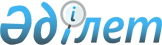 "Халықтың санитариялық-эпидемиологиялық саламаттылығы саласындағы мемлекеттік қызметтерді көрсетудің кейбір мәселелері туралы" Қазақстан Республикасы Денсаулық сақтау министрінің 2020 жылғы 30 желтоқсандағы № ҚР ДСМ-336/2020 бұйрығына өзгерістер енгізу туралыҚазақстан Республикасы Денсаулық сақтау министрінің 2023 жылғы 23 ақпандағы № 30 бұйрығы. Қазақстан Республикасының Әділет министрлігінде 2023 жылғы 2 наурызда № 32006 болып тіркелді
      ЗҚАИ-ның ескертпесі!
      Осы бұйрықтың қолданысқа енгізілу тәртібін 4 т. қараңыз
      БҰЙЫРАМЫН:
      1. "Халықтың санитариялық-эпидемиологиялық саламаттылығы саласындағы мемлекеттік қызметтерді көрсетудің кейбір мәселелері туралы" Қазақстан Республикасы Денсаулық сақтау министрінің 2020 жылғы 30 желтоқсандағы № ҚР ДСМ-336/2020 бұйрығына (Нормативті құқықтық актілерді мемлекеттік тіркеу тізілімінде № 22004 болып тіркелген) мынадай өзгерістер енгізілсін:
      көрсетілген бұйрыққа 1-қосымшаға сәйкес бекітілген Санитариялық-эпидемиологиялық қорытындыларды беру бойынша мемлекеттік қызметтерді көрсету қағидалары осы бұйрыққа 1-қосымшаға сәйкес жаңа редакцияда жазылсын;
      көрсетілген бұйрыққа 2-қосымшаға сәйкес бекітілген Халықтың санитариялық-эпидемиологиялық саламаттылығы саласындағы мемлекеттік бақылау мен қадағалауға жататын тамақ өнімін өндіру объектілеріне есепке алу нөмірлерін беру қағидалары осы бұйрыққа 2-қосымшаға сәйкес жаңа редакцияда жазылсын;
      көрсетілген бұйрыққа 3-қосымшаға сәйкес бекітілген Еуразиялық экономикалық одақтың нормативтік құқықтық актілерінде айқындалатын өнімді мемлекеттік тіркеу қағидалары осы бұйрыққа 3-қосымшаға сәйкес жаңа редакцияда жазылсын.
      2. Қазақстан Республикасы Денсаулық сақтау министрлігінің Санитариялық-эпидемиологиялық бақылау комитеті Қазақстан Республикасының заңнамасында белгіленген тәртіппен:
      1) осы бұйрықты Қазақстан Республикасы Әділет министрлігінде мемлекеттік тіркеуді; 
      2) осы бұйрық ресми жарияланғаннан кейін оны Қазақстан Республикасы Денсаулық сақтау министрлігінің интернет-ресурсында орналастыруды; 
      3) осы бұйрық Қазақстан Республикасы Әділет министрлігінде мемлекеттік тіркелгеннен кейін он жұмыс күні ішінде Қазақстан Республикасы Денсаулық сақтау министрлігінің Заң департаментіне осы тармақтың 1) және 2) тармақшаларында көзделген іс-шаралардың орындалуы туралы мәліметтерді ұсынуды қамтамасыз етсін.
      3. Осы бұйрықтың орындалуын бақылау жетекшілік ететін Қазақстан Республикасының Денсаулық сақтау вице-министріне жүктелсін.
      4. Осы бұйрық алғашқы ресми жарияланған күнінен кейін күнтізбелік алпыс күн өткен соң қолданысқа енгізіледі.
       "КЕЛІСІЛДІ"
      Қазақстан Республикасының
      Цифрлық даму,
      инновациялар және аэроғарыш
      өнеркәсібі министрлігі
       "КЕЛІСІЛДІ"
      Қазақстан Республикасының
      Ұлттық экономика министрлігі Санитариялық-эпидемиологиялық қорытындыларды беру бойынша мемлекеттік қызметтерді көрсету қағидалары 1-тарау. Жалпы ережелер
      1. Осы Санитариялық-эпидемиологиялық қорытындыларды беру бойынша мемлекеттік қызметтерді көрсету қағидалары (бұдан әрі – Қағидалар) "Халық денсаулығы және денсаулық сақтау жүйесі туралы" Қазақстан Республикасының 2020 жылғы 7 шілдедегі Кодексінің (бұдан әрі - Кодекс) 19-бабы 1-тармағының 1) тармақшасына және 20-бабына, "Мемлекеттік көрсетілетін қызметтер туралы" 2013 жылғы 15 сәуірдегі Қазақстан Республикасы Заңының (бұдан әрі – Заң) 10-бабының 1) тармақшасына сәйкес әзірленді және эпидемиялық мәні жоғары объектінің және қоршаған ортаға зиянды заттар мен физикалық факторлардың жол берілетін шекті шығарындылары мен жол берілетін шекті төгінділері, санитариялық қорғау аймақтары мен санитариялық-қорғаныш аймақтары бойынша нормативтік құжаттама жобаларының, шикізат пен өнімнің жаңа түрлерінің халықтың санитариялық-эпидемиологиялық саламаттылығы саласындағы нормативтік құқықтық актілерге сәйкестігі туралы санитариялық-эпидемиологиялық қорытынды беру, қолданылуын қайта бастау, қайта ресімдеу, тоқтату бойынша тәртібін айқындайды.
      2. Осы Қағидаларда мынадай ұғымдар пайдаланылады:
      1) санитариялық-эпидемиологиялық сараптама – органолептикалық, санитариялық-гигиеналық, микробиологиялық, вирусологиялық, паразитологиялық, санитариялық-химиялық, иммундық-биологиялық, молекулалық-генетикалық, токсикологиялық, радиологиялық, радиометриялық, дозиметриялық өлшеулердің, электрмагниттік өрістер мен физикалық факторларды өлшеулердің, басқа да зерттеулер мен сынақтардың кешені, сондай-ақ жобалардың, өнімнің, кәсіпкерлік және (немесе) өзге де қызмет объектілерінің халықтың санитариялық-эпидемиологиялық саламаттылығы саласындағы нормативтік құқықтық актілерге сәйкестігін бағалау мақсатында жобалардың сараптамасы;
      2) санитариялық-эпидемиологиялық қорытынды – мемлекеттік санитариялық-эпидемиологиялық бақылау мен қадағалау объектілерінің халықтың санитариялық-эпидемиологиялық саламаттылығы саласындағы нормативтік құқықтық актілерге сәйкестігін растайтын құжат;
      3) иондаушы сәулелену көзі (бұдан әрі – ИСК) – радиоактивті заттар, құрамында радиоактивті заттар бар аппараттар немесе құрылғылар, сондай-ақ иондаушы сәуле шығаратын немесе шығаруға қабілетті электрофизикалық аппараттар немесе құрылғылар. 2-тарау. Эпидемиялық мәні жоғары объектінің халықтың санитариялық-эпидемиологиялық саламаттылығы саласындағы нормативтік құқықтық актілерге сәйкестігі туралы санитариялық-эпидемиологиялық қорытынды беру тәртібі
      3. "Эпидемиялық мәні жоғары объектінің халықтың санитариялық-эпидемиологиялық саламаттылығы саласындағы нормативтік құқықтық актілерге сәйкестігі туралы санитариялық-эпидемиологиялық қорытынды беру" мемлекеттік көрсетілетін қызметі (бұдан әрі – объектінің мемлекеттік көрсетілетін қызмет) Қазақстан Республикасы Денсаулық сақтау министрлігінің Санитариялық-эпидемиологиялық бақылау комитеті және оның аумақтық бөлімшелері (бұдан әрі – көрсетілетін қызметті беруші) "электрондық үкімет" www.egov.kz, www.elicense.kz веб-порталы (бұдан әрі – портал) арқылы көрсетеді.
      4. Қызметті көрсету процесінің сипаттамасын, нысанын, мазмұны мен нәтижесін, сондай-ақ мемлекеттік қызмет көрсету ерекшеліктерін ескере отырып өзге де мәліметтерді қамтитын мемлекеттік қызметті көрсетуге қойылатын негізгі талаптардың тізбесі осы Қағидаларға 1-қосымшаға сәйкес "Эпидемиялық мәні жоғары объектінің халықтың санитариялық-эпидемиологиялық саламаттылығы саласындағы нормативтік құқықтық актілерге сәйкестігі туралы санитариялық-эпидемиологиялық қорытынды беру" мемлекеттік қызмет көрсетуге қойылатын негізгі талаптардың тізбесінде (бұдан әрі – объектілерге мемлекеттік көрсетілетін қызмет Тізбесі) келтірілген.
      Эпидемиялық мәні жоғары объектінің халықтың санитариялық-эпидемиологиялық саламаттылығы саласындағы нормативтік құқықтық актілерге сәйкестігі туралы санитариялық-эпидемиологиялық қорытындыны (бұдан әрі – объектілерге санитариялық-эпидемиологиялық қорытынды) алу үшін заңды немесе жеке тұлға (бұдан әрі – көрсетілетін қызметті алушы) көрсетілетін қызметті берушіге портал арқылы осы Қағидаларға 2-қосымшаға сәйкес нысан бойынша өтініш және берілетін объектілерге мемлекеттік көрсетілетін қызмет Тізбесінің 8-тармағына сәйкес құжаттарды жібереді. Портал арқылы жүгінген жағдайда көрсетілетін қызметті алушының "жеке кабинетіне" мемлекеттік көрсетілетін қызметке сұрау салудың қабылданғаны туралы мәртебе, сондай-ақ мемлекеттік көрсетілетін қызметтің нәтижесін алу күні мен уақыты көрсетілген хабарлама жіберіледі. 
      Объектінің мемлекеттік көрсетілетін қызметті осы бұйрықпен бекітілген Халықтың санитариялық-эпидемиологиялық саламаттылығы саласындағы мемлекеттік бақылау мен қадағалауға жататын тамақ өнімін өндіру объектілеріне есепке алу нөмірлерін беру қағидаларына сәйкес "Халықтың санитариялық-эпидемиологиялық саламаттылығы саласындағы мемлекеттік бақылау мен қадағалауға жататын тамақ өнімін өндіру объектісіне есепке алу нөмірін беру" мемлекеттік көрсетілетін қызметімен жиынтықта "бір өтініш" қағидаты бойынша (бұдан әрі – "бір өтініш" қағидаты бойынша көрсетілетін қызмет) алуға болады.
      Осы Қағидаларға 3-қосымшаға сәйкес санитариялық-эпидемиологиялық қорытынды беру және халықтың санитариялық-эпидемиологиялық саламаттылығы саласындағы мемлекеттік бақылау мен қадағалауға жататын тамақ өнімін өндіру объектісіне есепке алу нөмірін беруді растау туралы өтініш портал арқылы жіберіледі.
      5. Көрсетілетін қызметті алушы өтінішті келіп түскен күні тіркейді. Жұмыс уақыты аяқталғаннан кейін, демалыс және мереке күндері жүгінген кезде еңбек заңнамасына сәйкес өтініштерді қабылдау және мемлекеттік қызмет көрсету нәтижелерін беру келесі жұмыс күні жүзеге асырылады.
      6. Көрсетілетін қызметті берушінің жауапты құрылымдық бөлімшесінің қызметкері объектілерге мемлекеттік көрсетілетін қызмет Стандарттың 8-тармағында көрсетілген құжаттарды тіркеген сәттен бастап 2 (екі) жұмыс күні ішінде ұсынылған құжаттардың толықтығын тексереді.
      Көрсетілетін қызметті алушының жеке басын куәландыратын құжаттың деректері туралы, заңды тұлғаны мемлекеттік тіркеу (қайта тіркеу), дара кәсіпкерді мемлекеттік тіркеу туралы мәліметтерді көрсетілетін қызметті беруші "электрондық үкімет" шлюзі арқылы тиісті мемлекеттік ақпараттық жүйелерден алады.
      7. Көрсетілетін қызметті алушы толық емес құжаттар топтамасын және (немесе) қолданылу мерзімі өткен құжаттарды ұсынған жағдайда жауапты құрылымдық бөлімшенің қызметкері көрсетілген мерзімде өтінішті одан әрі қараудан дәлелді бас тартуды дайындайды.
      Көрсетілетін қызметті беруші басшысының электрондық цифрлық қолтаңбасымен (бұдан әрі – ЭЦҚ) қол қойылған өтінішті одан әрі қараудан дәлелді бас тарту көрсетілетін қызметті алушыға электрондық құжат нысанында жіберіледі.
      8. Көрсетілетін қызметті алушы құжаттардың толық топтамасын ұсынған жағдайда, көрсетілетін қызметті берушінің жауапты құрылымдық бөлімшесінің қызметкері 4 (төрт) жұмыс күнде объектіге мемлекеттік санитариялық-эпидемиологиялық нормалау жүйесі құжаттарының талаптарына сәйкестігін тексеруді жүзеге асырады. Оның нәтижелері бойынша 1 (бір) жұмыс күні ішінде осы Қағидаларға 4-қосымшаға сәйкес нысан бойынша объектіні санитариялық-эпидемиологиялық тексеру актісі ресімделеді.
      9. Көрсетілетін қызметті берушінің жауапты құрылымдық бөлімшесінің қызметкері объектіге тексеру жүргізгеннен кейін осы Қағидалардың 8-тармағында көрсетілген объектіні санитариялық-эпидемиологиялық тексеру актісінің және Объектілерге мемлекеттік көрсетілетін қызметтер тізбесінің 8-тармағында көрсетілген құжаттардың негізінде 2 (екі) жұмыс күні ішінде өтінішті осы Қағидалардың талаптарына сәйкестігін қарайды, оң қорытынды болған кезде Қазақстан Республикасының Денсаулық сақтау министрінің 2021 жылғы 20 тамыздағы № ҚР ДСМ-84 бұйрығымен бекітілген (Нормативтік құқықтық актілерді мемлекеттік тіркеу тізілімінде № 24082 болып тіркелген) нысан бойынша объектілерге санитариялық-эпидемиологиялық қорытынды ресімдейді және береді.
      10. Көрсетілетін қызметті беруші осы Қағидалардың 11-тармағында көзделген негіздер бойынша мемлекеттік қызмет көрсетуден дәлелді бас тарту туралы шешім қабылдаған кезде көрсетілетін қызметті беруші көрсетілетін қызметті алушыны осындай алдын ала шешім туралы, сондай-ақ көрсетілетін қызметті алушыға ол бойынша ұстанымын білдіру мүмкіндігі туралы алдын ала хабардар етеді. Хабарламаны көрсетілетін қызметті берушінің лауазымды адамы көрсетілетін қызмет аяқталғанға дейін кемінде 3 (үш) жұмыс күні бұрын жібереді. Көрсетілетін қызметті алушының хабарламаны алған күннен бастап 2 (екі) жұмыс күнінен кешіктірілмейтін мерзімде негіздеме беруге және алдын ала шешімге қарсылық білдіруге мүмкіндігі бар.
      Тыңдауды өткізу нәтижелері бойынша көрсетілетін қызметті беруші объектілерге санитариялық-эпидемиологиялық қорытынды ресімдейді және береді не мемлекеттік қызмет көрсетуден бас тарту туралы дәлелді жауап жібереді.
      "Бір өтініш" қағидаты бойынша қызмет көрсету нәтижесі – санитариялық-эпидемиологиялық қорытынды және объектіге есептік нөмір беру туралы растау не оны көрсетуден бас тарту туралы дәлелді жауап.
      11. Объектілерге санитариялық-эпидемиологиялық қорытынды беруден дәлелді бас тарту үшін мыналар негіз болып табылады:
      1) көрсетілетін қызметті алушы мемлекеттік қызметті алу үшін ұсынған құжаттардың және (немесе) олардағы деректердің (мәліметтердің) анықтығын анықтау;
      2) ұсынылған деректер мен мемлекеттік қызмет көрсету үшін қажетті мәліметтердің Кодекстің 94-бабына сәйкес бекітілген халықтың санитариялық-эпидемиологиялық саламаттылығы саласындағы нормативтік құқықтық актілерде белгіленген талаптарға сәйкес келмеуі.
      12. Ақпараттық жүйе істен шыққан кезде көрсетілетін қызметті беруші 1 (бір) жұмыс күні ішінде "электрондық үкіметтің" ақпараттық-коммуникациялық инфрақұрылымының операторын хабардар етеді.
      Көрсетілетін қызметті беруші Заңның 5-бабы 2-тармағының 11) тармақшасына сәйкес мемлекеттік қызмет көрсету сатысы туралы деректерді мемлекеттік қызметтер көрсету мониторингінің ақпараттық жүйесіне енгізуді қамтамасыз етеді.
      Уәкілетті орган мемлекеттік қызмет көрсету тәртібін айқындайтын заңға тәуелді нормативтік құқықтық актілерге енгізілген өзгерістер және/немесе толықтырулар туралы ақпаратты өтініштерді қабылдауды және мемлекеттік қызмет көрсету нәтижелерін беруді жүзеге асыратын ұйымдарға және Бірыңғай байланыс орталығына жібереді. 3-тарау. Қоршаған ортаға зиянды заттар мен физикалық факторлардың жол берілетін шекті шығарындылары мен жол берілетін шекті төгінділері, санитариялық қорғау аймақтары мен санитариялық-қорғаныш аймақтары бойынша нормативтік құжаттама жобаларының, шикізат пен өнімнің жаңа түрлерінің халықтың санитариялық-эпидемиологиялық саламаттылығы саласындағы нормативтік құқықтық актілерге сәйкестігі туралы санитариялық-эпидемиологиялық қорытынды беру тәртібі
      13. "Қоршаған ортаға зиянды заттар мен физикалық факторлардың жол берілетін шекті шығарындылары мен жол берілетін шекті төгінділері, санитариялық қорғау аймақтары мен санитариялық-қорғаныш аймақтары бойынша нормативтік құжаттама жобаларының, шикізат пен өнімнің жаңа түрлерінің халықтың санитариялық-эпидемиологиялық саламаттылығы саласындағы нормативтік құқықтық актілерге сәйкестігі туралы санитариялық-эпидемиологиялық қорытынды беру" мемлекеттік көрсетілетін қызметі (бұдан әрі – жобаларға мемлекеттік көрсетілетін қызмет) Қазақстан Республикасы Денсаулық сақтау министрлігінің Санитариялық-эпидемиологиялық бақылау комитеті және оның аумақтық бөлімшелері (бұдан әрі – көрсетілетін қызметті беруші) "электрондық үкімет" www.egov.kz, www.elicense.kz веб-порталы (бұдан әрі – портал) арқылы көрсетеді.
      14. Процестің сипаттамаларын, нысанын, мазмұны мен нәтижесін қамтитын жобаларға мемлекеттік қызмет көрсетуге қойылатын негізгі талаптардың тізбесі, сондай-ақ мемлекеттік қызметті көрсету ерекшеліктерін ескере отырып, өзге де мәліметтер осы Қағидаларға 5-қосымшаға сәйкес "Қоршаған ортаға зиянды заттар мен физикалық факторлардың жол берілетін шекті шығарындылары мен жол берілетін шекті төгінділері, санитариялық қорғау аймақтары мен санитариялық-қорғаныш аймақтары бойынша нормативтік құжаттама жобаларының, шикізат пен өнімнің жаңа түрлерінің халықтың санитариялық-эпидемиологиялық саламаттылығы саласындағы нормативтік құқықтық актілерге сәйкестігі туралы санитариялық-эпидемиологиялық қорытынды беру" мемлекеттік қызмет көрсетуге қойылатын негізгі талаптардың тізбесінде (бұдан әрі – Жобаларға мемлекеттік көрсетілетін қызмет тізбесі) келтірілген.
      Қоршаған ортаға зиянды заттар мен физикалық факторлардың жол берілетін шекті шығарындылары мен жол берілетін шекті төгінділері, санитариялық қорғау аймақтары мен санитариялық-қорғаныш аймақтары бойынша нормативтік құжаттама жобаларының, шикізат пен өнімнің жаңа түрлерінің халықтың санитариялық-эпидемиологиялық саламаттылығы саласындағы нормативтік құқықтық актілерге сәйкестігі туралы санитариялық-эпидемиологиялық қорытындыны (бұдан әрі – жобаларға санитариялық-эпидемиологиялық қорытынды) алу үшін жеке немесе заңды тұлға (бұдан әрі – көрсетілетін қызметті алушы) көрсетілетін қызметті берушіге осы Қағидаларға 6-қосымшада көзделген нысан бойынша өтінішті және Жобаларға мемлекеттік көрсетілетін қызмет тізбесінің 8-тармағына сәйкес құжаттар мен мәліметтерді портал арқылы жібереді.
      Көрсетілетін қызметті алушыға "жеке кабинетке" объектілерге мемлекеттік көрсетілетін қызметке сұрау салудың қабылданғаны туралы мәртебе, сондай-ақ мемлекеттік көрсетілетін қызмет нәтижесін алу күні мен уақыты көрсетілген хабарлама жіберіледі.
      15. Көрсетілетін қызметті беруші өтініш келіп түскен күні оны тіркеуді жүзеге асырады. Көрсетілетін қызметті алушы жұмыс уақыты аяқталғаннан кейін, еңбек заңнамасына сәйкес демалыс және мереке күндері жүгінген кезде өтініштерді қабылдау және мемлекеттік қызмет көрсету нәтижелерін беру келесі жұмыс күні жүзеге асырылады.
      16. Көрсетілетін қызметті берушінің жауапты құрылымдық бөлімшесінің қызметкері Объектілерге мемлекеттік көрсетілетін қызметтер тізбесінің 8-тармағында көрсетілген құжаттарды тіркеген сәттен бастап 2 (екі) жұмыс күні ішінде ұсынылған құжаттардың толықтығын тексереді.
      Көрсетілетін қызметті алушының жеке басын куәландыратын құжаттың деректері туралы, заңды тұлғаны мемлекеттік тіркеу (қайта тіркеу), дара кәсіпкерді мемлекеттік тіркеу туралы мәліметтерді көрсетілетін қызметті беруші тиісті мемлекеттік ақпараттық жүйелерден "электрондық үкімет" шлюзі арқылы алады.
      17. Көрсетілетін қызметті алушы құжаттардың және (немесе) қолданылу мерзімі өткен құжаттардың толық топтамасын ұсынбаған кезде жауапты құрылымдық бөлімшенің қызметкері көрсетілген мерзімдерде өтінішті одан әрі қараудан дәлелді бас тартуды дайындайды.
      Көрсетілетін қызметті беруші басшысының электрондық цифрлық қолтаңбасымен (бұдан әрі – ЭЦҚ) қол қойылған өтінішті одан әрі қараудан дәлелді бас тарту көрсетілетін қызметті алушыға электрондық құжат нысанында жіберіледі.
      18. Көрсетілетін қызметті алушы Жобаларға мемлекеттік көрсетілетін қызметтер тізбесінің 8-тармағында көрсетілген құжаттардың толық топтамасын ұсынған жағдайда көрсетілетін қызметті берушінің жауапты құрылымдық бөлімшесінің қызметкері объектіге бармай-ақ 6 (алты) жұмыс күні ішінде халықтың санитариялық-эпидемиологиялық саламаттылығы саласындағы нормативтік құқықтық актілерге сәйкестігіне санитариялық-эпидемиологиялық сараптама жүргізеді.
      19. Көрсетілетін қызметті берушінің жауапты құрылымдық бөлімшесінің қызметкері халықтың санитариялық-эпидемиологиялық саламаттылығы саласындағы нормативтік құқықтық актілерге сәйкестігіне санитариялық-эпидемиологиялық сараптама жүргізгеннен кейін Жобаларға мемлекеттік көрсетілетін қызмет тізбесінің 8-тармағында көрсетілген құжаттардың оң қорытындысы болған кезде Қазақстан Республикасының Денсаулық сақтау министрінің 2021 жылғы 20 тамыздағы № ҚР ДСМ-84 бұйрығымен бекітілген (Нормативтік құқықтық актілерді мемлекеттік тіркеу тізілімінде № 24082 болып тіркелген) нысан бойынша 2 (екі) жұмыс күні ішінде жобаларға санитариялық-эпидемиологиялық қорытындыны ресімдейді және береді.
      20. Көрсетілетін қызметті беруші осы Қағидалардың 21-тармағында көзделген негіздер бойынша мемлекеттік қызмет көрсетуден дәлелді бас тарту туралы шешім қабылдаған кезде көрсетілетін қызметті беруші көрсетілетін қызметті алушыны осындай алдын ала шешім туралы, сондай-ақ көрсетілетін қызметті алушыға ол бойынша ұстанымын білдіру мүмкіндігі туралы алдын ала хабардар етеді. Хабарламаны көрсетілетін қызметті берушінің лауазымды адамы көрсетілетін қызмет аяқталғанға дейін кемінде 3 (үш) жұмыс күні бұрын жібереді. Көрсетілетін қызметті алушының хабарламаны алған күннен бастап 2 (екі) жұмыс күнінен кешіктірілмейтін мерзімде негіздеме беруге және алдын ала шешімге қарсылық білдіруге мүмкіндігі бар.
      Тыңдауды өткізу нәтижелері бойынша көрсетілетін қызметті беруші жобаларға санитариялық-эпидемиологиялық қорытынды ресімдейді немесе мемлекеттік қызмет көрсетуден бас тарту туралы дәлелді жауап жібереді.
      21. Жобаларға санитариялық-эпидемиологиялық қорытынды беруден дәлелді бас тарту үшін мыналар негіз болып табылады:
      1) көрсетілетін қызметті алушы мемлекеттік қызметті алу үшін ұсынған құжаттардың және (немесе) олардағы деректердің (мәліметтердің) анықтығын анықтау;
      2) ұсынылған деректер мен мемлекеттік қызмет көрсету үшін қажетті мәліметтердің Кодекстің 94-бабына сәйкес бекітілген халықтың санитариялық-эпидемиологиялық саламаттылығы саласындағы нормативтік құқықтық актілерде белгіленген талаптарға сәйкес келмеуі.
      22. Ақпараттық жүйе істен шыққан кезде көрсетілетін қызметті беруші 1 (бір) жұмыс күні ішінде "электрондық үкіметтің" ақпараттық-коммуникациялық инфрақұрылымының операторын хабардар етеді.
      Көрсетілетін қызметті беруші Заңның 5-бабы 2-тармағының 11) тармақшасына сәйкес мемлекеттік қызмет көрсету сатысы туралы деректерді мемлекеттік қызметтер көрсету мониторингінің ақпараттық жүйесіне енгізуді қамтамасыз етеді.
      Уәкілетті орган мемлекеттік қызмет көрсету тәртібін айқындайтын заңға тәуелді нормативтік құқықтық актілерге енгізілген өзгерістер және/немесе толықтырулар туралы ақпаратты өтініштерді қабылдауды және мемлекеттік қызмет көрсету нәтижелерін беруді жүзеге асыратын ұйымдарға және Бірыңғай байланыс орталығына жібереді. 4-тарау. Мемлекеттік қызметтерді көрсету мәселелері бойынша көрсетілетін қызметті берушілердің және (немесе) олардың лауазымды тұлғаларының шешімдеріне, әрекетіне (әрекетсіздігіне) шағымдану тәртібі
      23. Көрсетілетін қызметті берушінің және (немесе) олардың қызметкерлерінің мемлекеттік қызметтер көрсету мәселелері бойынша шешімдеріне, әрекеттеріне (әрекетсіздігіне) шағым көрсетілетін қызметті беруші басшысының атына беріледі.
      Тікелей мемлекеттік қызметті көрсететін көрсетілетін қызметті берушінің атына келіп түскен көрсетілетін қызметті алушының шағымы Заңның 25-бабының 2-тармағына сәйкес ол тіркелген күннен бастап 5 (бес) жұмыс күні ішінде қаралуға тиіс.
      Мемлекеттік қызметтер көрсету сапасын бағалау және бақылау жөніндегі уәкілетті органның атына келіп түскен көрсетілетін қызметті алушының шағымы тіркелген күнінен бастап 15 (он бес) жұмыс күні ішінде қаралуға тиіс.
      Портал арқылы жүгінген кезде шағымдану тәртібі туралы ақпаратты мемлекеттік қызметтер көрсету мәселелері жөніндегі бірыңғай байланыс орталығының телефоны арқылы алады.
      Мемлекеттік қызметтер көрсету мәселелері бойынша шағымды сотқа дейінгі тәртіппен қарауды жоғары тұрған әкімшілік орган, мемлекеттік қызметтер көрсету сапасын бағалау және бақылау жөніндегі уәкілетті орган (бұдан әрі – шағымды қарайтын орган) жүргізеді.
      Шағым шешімі, әрекеті (әрекетсіздігі) шағымданатын көрсетілетін қызметті берушіге беріледі.
      Шешімі, әрекетіне (әрекетсіздігіне) шағым жасалған көрсетілетін қызметті беруші шағым түскен күннен бастап 3 (үш) жұмыс күнінен кешіктірмей оны және әкімшілік істі шағымды қарайтын органға жібереді.
      Бұл ретте, шешіміне, әрекетіне (әрекетсіздігіне) шағым жасалатын көрсетілетін қызметті беруші, егер ол 3 (үш) жұмыс күні ішінде шағымда көрсетілген талаптарды толық қанағаттандыратын шешім не өзге де әкімшілік іс-әрекет қабылдаса, шағымды қарайтын органға шағым жібермеуге құқылы.
      Егер заңда өзгеше көзделмесе, сотқа жүгінуге сотқа дейінгі тәртіппен шағымданғаннан кейін жол беріледі. 5-тарау. Санитариялық-эпидемиологиялық қорытындының қолданылуын қайта бастау, қайта ресімдеу, тоқтата тұру тәртібі
      24. Объектілерге санитариялық-эпидемиологиялық қорытындының қолданылуын тоқтата тұру үшін халықтың санитариялық-эпидемиологиялық саламаттылығы саласындағы нормативтік құқықтық актілер талаптарының бұзылуын жою туралы нұсқаманың орындалмауы негіз болып табылады.
      25. Объектілерге санитариялық-эпидемиологиялық қорытындының қолданылуын тоқтата тұруды объектілерге санитариялық-эпидемиологиялық қорытынды берген көрсетілетін қызметті берушілер жүзеге асырады, ол халықтың санитариялық-эпидемиологиялық саламаттылығы саласындағы мемлекеттік орган басшысының немесе ол болмаған кезде - оны алмастыратын адамның шешімімен ресімделеді.
      Объектілерге санитариялық-эпидемиологиялық қорытындының қолданылуын тоқтата тұру мерзімі бір айдан және алты айдан кем болмауы тиіс.
      26. Объектілерге санитариялық-эпидемиологиялық қорытындыны тоқтата тұру туралы шешім шығарылған кезде көрсетілетін қызметті беруші шешім шығарылған күннен бастап 3 (үш) жұмыс күні ішінде шешімде көрсетілген мерзімге объектілерге санитариялық-эпидемиологиялық қорытындының қолданылуын тоқтата тұру туралы мәліметтерді рұқсаттар мен хабарламалардың мемлекеттік электрондық тізіліміне енгізеді.
      27. Объектілерге санитариялық-эпидемиологиялық қорытындыны тоқтата тұруға негіз болған бұзушылықтар жойылған кезде көрсетілетін қызметті алушы объектілерге санитариялық-эпидемиологиялық қорытындының қолданылуын тоқтата тұру мерзімі өткенге дейін растайтын құжаттардың көшірмелерін қоса бере отырып, көрсетілетін қызметті берушіге объектілерге санитариялық-эпидемиологиялық қорытындыны тоқтата тұруға негіз болған бұзушылықтарды жою туралы өтініш беруге құқылы.
      28. Көрсетілетін қызметті беруші көрсетілетін қызметті алушы бұзушылықтарды жою туралы өтініш берген күннен бастап 10 (он) жұмыс күні ішінде Қазақстан Республикасының Кәсіпкерлік кодексінде көзделген тәртіппен бұзушылықтардың жойылуын тексереді. Көрсетілетін қызметті алушы бұзушылықтарды жою фактісін растаған кезде көрсетілетін қызметті беруші рұқсаттың қолданылуын қайта бастау туралы шешім қабылдайды, ол халықтың санитариялық-эпидемиологиялық саламаттылығы саласындағы мемлекеттік орган басшысының немесе ол болмаған кезде – оны алмастыратын адамның шешімімен ресімделеді.
      29. Объектілерге санитариялық-эпидемиологиялық қорытындының қолданылуын қайта бастау үшін көрсетілетін қызметті алушының объектілерге санитариялық-эпидемиологиялық қорытындыны тоқтата тұруға негіз болған бұзушылықтарды жою фактісін растау негіз болып табылады.
      30. Объектілерге санитариялық-эпидемиологиялық қорытындыдан айыру "Әкімшілік құқық бұзушылық туралы" Қазақстан Республикасының Кодексінде (бұдан әрі – ӘҚБТ) көзделген тәртіппен соттың күшіне енген шешімі бойынша жүзеге асырылады.
      31. Объектілерге санитариялық-эпидемиологиялық қорытындының қолданылуын тоқтата тұру үшін негіз болған бұзушылықты белгіленген мерзімде жоймау объектілерге санитариялық-эпидемиологиялық қорытындыдан айыру үшін негіз болып табылады.
      32. Объектілерге санитариялық-эпидемиологиялық қорытындыдан айыру туралы сот шешімі күшіне енген кезде көрсетілетін қызметті беруші күшіне енген сот шешімін алған күннен бастап 1 (бір) жұмыс күні ішінде оны халықтың санитариялық-эпидемиологиялық саламаттылығы саласындағы мемлекеттік органға жібереді.
      33. Санитариялық-эпидемиологиялық қорытындыны қайта ресімдеу мынадай жағдайларда қосымша немесе қайталама зерттеулер (сынақтар) жүргізілмей жүзеге асырылады:
      1) құжаттағы қателерді (қателерді) анықтау;
      2) дара кәсіпкер – көрсетілетін қызметті алушыны қайта тіркеу, оның атауын немесе заңды мекенжайын өзгерту;
      3) көрсетілетін қызметті алушы заңды тұлғаның, өнімді дайындаушының атауын және (немесе) орналасқан жерін өзгерту;
      4) объектінің орналасқан жерінің мекенжайын физикалық ауыстырмай өзгерту.
      34. Осы Қағидалардың 33-тармағында көзделген жағдайларда рұқсатты қайта ресімдеу кезінде көрсетілетін қызметті алушы санитариялық-эпидемиологиялық қорытындыны қайта ресімдеуге негіз болған өзгерістер туындаған кезден бастап күнтізбелік 30 (отыз) күн ішінде тиісті өзгерістер туралы растайтын құжаттармен бірге осы Қағидаларға 7-қосымшаға сәйкес өтініш жібереді.
      Көрсетілетін қызметті алушыға портал арқылы "жеке кабинетке" мемлекеттік көрсетілетін қызметке сұрау салудың қабылданғаны туралы мәртебе, сондай-ақ мемлекеттік көрсетілетін қызмет нәтижесін алу күні мен уақыты көрсетілген хабарлама жіберіледі. Көрсетілетін қызметті беруші өтініш келіп түскен күні оны тіркеуді жүзеге асырады. Көрсетілетін қызметті алушы жұмыс уақыты аяқталғаннан кейін, еңбек заңнамасына сәйкес демалыс және мереке күндері жүгінген кезде өтініштерді қабылдау және мемлекеттік қызмет көрсету нәтижелерін беру келесі жұмыс күні жүзеге асырылады.
      Көрсетілетін қызметті берушінің жауапты құрылымдық бөлімшесінің қызметкері осы Қағидалардың 6-10 және 16-20-тармақтарында көзделген осыған ұқсас рәсімдерді жүзеге асырады.
      Оң қорытынды болған кезде көрсетілетін қызметті беруші 1 (бір) жұмыс күні ішінде санитариялық-эпидемиологиялық қорытындыны қайта ресімдейді не теріс қорытынды болған кезде көрсетілген мерзімдерде санитариялық-эпидемиологиялық қорытындыны қайта ресімдеуден дәлелді бас тартуды дайындайды және көрсетілетін қызметті алушыға жібереді.
      35. Санитариялық-эпидемиологиялық қорытындыны қайта ресімдеу бұрын берілген санитариялық-эпидемиологиялық қорытынды туралы мәліметтерді міндетті түрде көрсете отырып жүргізіледі.
      36. Көрсетілетін қызметті беруші растайтын құжаттарды ұсынбаған немесе тиісінше ресімдемеген кезде осы Қағидалардың 33-тармағында көзделген негіздер бойынша бастамашылық жасалған санитариялық-эпидемиологиялық қорытындыны қайта ресімдеуден бас тартады.
      37. Халықтың санитариялық-эпидемиологиялық саламаттылығы саласындағы мемлекеттік орган көрсетілетін қызметті берушіден күшіне енген сот шешімін алған күннен бастап 5 (бес) жұмыс күні ішінде рұқсаттың қолданылуын тоқтату туралы шешім қабылдайды, ол халықтың санитариялық-эпидемиологиялық саламаттылығы саласындағы мемлекеттік орган басшысының немесе ол болмаған кезде – оны алмастыратын адамның шешімімен ресімделеді.
      38. Объектілерге санитариялық-эпидемиологиялық қорытындының қолданылуын тоқтату үшін негіз болып табылады:
      1) объектілерге санитариялық-эпидемиологиялық қорытындыдан айыру;
      2) рұқсат беру тәртібінің күшін жою;
      3) заңды тұлғаның қызметін тоқтату, тарату;
      4) көрсетілетін қызметті алушының объектілерге санитариялық-эпидемиологиялық қорытындының қолданылуын тоқтату туралы ерікті өтініші;
      5) Қазақстан Республикасының заңдарында көзделген өзге де жағдайлар.
      Санитариялық-эпидемиологиялық қорытындының қолданылуы тоқтатылған сәттен бастап көрсетілетін қызметті алушы объектілерге жүзеге асыруға санитариялық-эпидемиологиялық қорытынды берілген қызметті немесе әрекеттерді жүзеге асыруға құқылы емес. "Эпидемиялық мәні жоғары объектінің халықтың санитариялық-эпидемиологиялық саламаттылығы саласындағы нормативтік құқықтық актілерге сәйкестігі туралы санитариялық-эпидемиологиялық қорытынды беру" мемлекеттік көрсетілетін қызметінің негізгі талаптарының тізбесі Өтініш
      Сізден ______________________________________________________________
      (аудан, көше, үй, пәтер)
      _________________________________________________________________ ________
      бойынша орналасқан
      _________________________________________________________________________
      объектінің нысаналы мақсаты
      _________________________________________________________________________
      тексеруді және санитариялық-эпидемиологиялық қорытынды беруді сұраймын.
      Ақпараттық жүйелерде қамтылған заңмен қорғалатын құпияны құрайтын мәліметтерді
      пайдалануға келісім беремін.
      қолы,күні, айы, жылы
      Қосымша (құжаттардың көшірмелері): 1.2. Өтініш
      Сізден _________________________________________________________
      (аудан, көше, үй, пәтер) 
      __________________________________________________________________
      бойынша орналасқан ________________________________________________________
      объектінің нысаналы мақсаты ________________________________________________
      тексеруді және санитариялық-эпидемиологиялық қорытынды беруді, халықтың санитариялық-эпидемиологиялық саламаттылығы саласындағы мемлекеттік бақылау мен қадағалауға жататын тамақ өнімін өндіру объектісіне есепке алу нөмірін беруді сұраймын.
      Ақпараттық жүйелерде қамтылған заңмен қорғалатын құпияны құрайтын мәліметтерді пайдалануға келісім беремін.
      қолы, күні, айы, жылы
      Қосымша (құжаттардың көшірмелері): 1.2. Санитариялық-эпидемиологиялық тексеріп-қарау АКТІСІ  АКТ Санитарно-эпидемиологического обследования  №__________
      Мен (Біз) (Мною Нами) _____________________________________________________
      лауазымы, тегі, аты, әкесінің аты (бұдан әрі – Т.А.Ә.), (должность фамилия, имя, отчество (далее – Ф.И.О)
      __________________________________________________________________________
      мемлекеттік санитариялық-эпидемиологиялық қызмет органының атауы, 
      наименование органа государственного санитарно-эпидемиологического надзора), 
      мыналардың: (с участием) 
      __________________________________________________________________________
      тексеруге қатысқан басқа мамандарды көрсетіңіз 
      (указать других специалистов, участвовавших в обследовании)
      _________________________________________ қатысуымен мамандар болғанда: 
      (в присутствии)
      лауазымды тұлғаның немесе жеке кәсіпкердің немесе заңды тұлға (должность, Ф.И.О должностного лица или индивидуального предпринимателя ______________________________________________________
      басшысының лауазымы, Т.А.Ә. немесе жеке тұлғаның, лауазымы, Т.А.Ә./Ф.И.О. руководителя юридического лица или Ф.И.О. физического лица ______________________________________________
      __________________________________________________________________________
      нысанның, заңды тұлғаның немесе жеке кәсіпкердің атауы (наименование объекта, юридического лица или индивидуального предпринимателя) ____________________________ тексеру жүргізілді (проведено обследование).
      __________________________________________________________тексеру түрін көрсету (указать вид обследования)
      (начато) 20___ жылғы (года) "__"_________ __ сағат (часов) __ минутта (минут) басталды.
      Тексеру кезінде мыналар анықталды (при обследовании установлено):______________
      __________________________________________________________________________
      __________________________________________________________________________
      Қорытынды (Заключение): __________________________________________________
      __________________________________________________________________________
      __________________________________________________________________________
      санитариялық қағидалар, гигиеналық нормативтердің (указать пункты нарушения требований санитарных правил) 
      __________________________________________________________________________
      __________________________________________________________________________
      __________________________________________________________________________
      және өзге де нормативтік құқықтық актілердің талаптары бұзылған тармақтарды көрсетіңіз/гигиенических нормативов и иных нормативных правовых актов) __________________________________________________
      __________________________________________________________________________
      __________________________________________________________________________
      Қолдары (подписи) ________________________________________________________
      __________________________________________________________________________
      мемлекеттік санитариялық-эпидемиологиялық қызмет органының лауазымды тұлғасы (должностное лицо государственного органа санитарно-эпидемиологического надзора _______________________________________________________________________________
      басқа да қатысқан мамандар, куәгерлер/ участвовавшие другие специалисты, свидетели)
      Тексеру кезінде болдым және актінің данасын алдым (при обследовании присутствовал, и экземпляр акта получил) 
      __________________________________________________________________________
      __________________________________________________________________________
      __________________________________________________________________________
      заңды тұлға өкілінің немесе жеке кәсіпкердің немесе лауазымды тұлғаның лауазымы және Т.А.Ә. (должность и Ф.И.О. представителя юридического лица или должностного лица или индивидуального предпринимателя) _____________________________________________
      Қол қоюдан бас тарту туралы белгі (отметка об отказе от подписи лица) _____________
       (окончено) 20 __ жылғы (года) "___"_______ ___ сағат (часов) ___ минутта (минут) аяқталды.
      Акт (акт составлен в) _____ данада жасалды (экземплярах) 
      "___" _______ 20___жыл (год) "Қоршаған ортаға зиянды заттар мен физикалық факторлардың жол берілетін шекті шығарындылары мен жол берілетін шекті төгінділері, санитариялық қорғау аймақтары мен санитариялық-қорғаныш аймақтары бойынша нормативтік құжаттама жобаларының, шикізат пен өнімнің жаңа түрлерінің халықтың санитариялық-эпидемиологиялық саламаттылығы саласындағы нормативтік құқықтық актілерге сәйкестігі туралы санитариялық-эпидемиологиялық қорытынды беру" мемлекеттік көрсетілетін қызметіне негізгі талаптардың тізбесі
      Нысан Өтініш
      Сізден ______________________________________________________________
      _________________________________________________________________________
      (жобаның атауы)
      жобалық құжаттамаға санитариялық-эпидемиологиялық сараптама жүргізуді және
      санитариялық- эпидемиологиялық қорытынды беруді сұраймын.
      Ақпараттық жүйелерде қамтылған заңмен қорғалатын құпияны құрайтын мәліметтерді
      пайдалануға келісім беремін.
      Қосымша (құжаттардың көшірмелері): 1.2. Қолы, күні, айы, жылы
      Нысан Өтініш
      Сізден _______________________________________санитариялық-эпидемиологиялық қорытындыны қайта ресімдеуді, қолданылуын тоқтатуды сұраймын (қажетінің астын сызу керек) ________________________________________________________________________________
       аудан, көше, үй, пәтер мекенжайында орналасқан объектінің атауы, жобаның атауы (қажетінің астын сызу)
      Ақпараттық жүйелерде қамтылған заңмен қорғалатын құпияны құрайтын мәліметтерді
      пайдалануға келісім беремін.
      Қосымша (құжаттардың көшірмелері): 1. 2. Қолы, күні, айы, жылы Cанитариялық-эпидемиологиялық қорытынды алу үшін қажетті зертханалық-аспаптық зерттеулер (сынақтар) Халықтың санитариялық-эпидемиологиялық саламаттылығы саласындағы мемлекеттік бақылау мен қадағалауға жататын тамақ өнімін өндіру объектілеріне есепке алу нөмірлерін беру және олардың тізілімін жүргізу қағидалары 1-тарау. Жалпы ережелер
      1. Осы Халықтың санитариялық-эпидемиологиялық саламаттылығы саласындағы мемлекеттік бақылау мен қадағалауға жататын тамақ өнімін өндіру объектілеріне есепке алу нөмірлерін беру және олардың тізілімін жүргізу қағидалары (бұдан әрі – Қағидалар) "Халық денсаулығы және денсаулық сақтау жүйесі туралы" Қазақстан Республикасы Кодексінің 9-бабының 26-тармақшасына, "Мемлекеттік көрсетілетін қызметтер туралы" Қазақстан Республикасы Заңының (бұдан әрі – Заң) 10-бабының 1) тармақшасына сәйкес әзірленді және халықтың санитариялық-эпидемиологиялық саламаттылығы саласындағы мемлекеттік бақылау мен қадағалауға жататын тамақ өнімін өндіру объектісіне есепке алу нөмірлерді беру және олардың тізілімін жүргізу тәртібін (бұдан әрі – тізілім) айқындайды.
      2. Осы Қағидаларда мынадай ұғымдар пайдаланылады:
      1) аумақтық бөлімше – Қазақстан Республикасы Денсаулық сақтау министрлігінің Санитариялық-эпидемиологиялық бақылау комитетінің аумақтық бөлімшелері;
      2) есепке алу нөмірі – тамақ өнімін өндіру обектісінің қызмет түрін және нөмірін қамтитын код;
      3) өндіріс субъектісі – тамақ өнімін өндіру жөніндегі қызметті жүзеге асыратын жеке немесе заңды тұлға;
      4) халықтың санитариялық-эпидемиологиялық саламаттылығы саласындағы мемлекеттік органның ведомствосы (бұдан әрі – ведомство) – Қазақстан Республикасы Денсаулық сақтау министрлігінің Санитариялық-эпидемиологиялық бақылау комитеті.
      3. Тамақ өнімін өндіру объектісіне есепке алу нөмірі тамақ өнімін өндіру объектісі (бұдан әрі – өндіріс объектісі) қызметінің барлық кезеңіне беріледі.
      4. Есепке алу нөмірін беру осы Қағидаларға 1-қосымшаға сәйкес өндіріс обектісінің қызмет түрін және нөмірін (бұдан әрі – нөмір) қамтитын кодқа сәйкес жүзеге асырылады.
      Қызмет түрін қамтитын код өндіріс объектісінің қызмет түрінің әріптік символынан тұрады.
      Нөмір облыстың, республикалық маңызы бар қаланың, астананың литерлік кодынан, ауданның (облыстық маңызы бар қаланың) және өндіріс объектісінің реттік нөмірінен тұрады.
      Өндіріс объектісінің реттік нөмірі аумақтық бөлімшеде есепке алу нөмірін беруге өтініштің тіркеу кезектілігіне сәйкес айқындалады.
      5. Есепке алу нөмірін аумақтық бөлімшелер береді.
      6. Есепке алу нөмірін беру өндіріс объектісі халықтың санитариялық-эпидемиологиялық саламаттылығы саласындағы нормативтік құқықтық актілер талаптарына сәйкес болған жағдайда жүзеге асырылады. 2-тарау. Халықтың санитариялық-эпидемиологиялық саламаттылығы саласындағы мемлекеттік бақылау мен қадағалауға жататын тамақ өнімін өндіру объектісіне есепке алу нөмірін беру және олардың тізілімін жүргізу тәртібі
      7. "Халықтың санитариялық-эпидемиологиялық саламаттылығы саласындағы мемлекеттік бақылау мен қадағалауға жататын тамақ өнімін өндіру объектісіне есепке алу нөмірін беру" мемлекеттік көрсетілетін қызметі (бұдан әрі – мемлекеттік көрсетілетін қызмет) Қазақстан Республикасы Денсаулық сақтау министрлігінің Санитариялық-эпидемиологиялық бақылау комитетінің аумақтық бөлімшелері (бұдан әрі – көрсетілетін қызметті беруші) "электрондық үкімет" www.egov.kz, www.elicense.kz веб-порталы (бұдан әрі – портал) арқылы көрсетеді.
      8. Қызметті көрсету процесінің сипаттамасын, нысанын, мазмұны мен нәтижесін, сондай-ақ мемлекеттік қызметті беру ерекшеліктерін ескере отырып, өзге де мәліметтерді қамтитын мемлекеттік қызмет көрсетуге қойылатын негізгі талаптардың тізбесі осы Қағидаларға 2-қосымшаға сәйкес "Халықтың санитариялық-эпидемиологиялық саламаттылығы саласындағы мемлекеттік бақылау мен қадағалауға жататын тамақ өнімін өндіру объектісіне есепке алу нөмірін беру" мемлекеттік көрсетілетін қызметіне қойылатын негізгі талаптардың тізбесінде (бұдан әрі – Тізбе) келтірілген.
      Осы Қағидаларға 3-қосымшаға сәйкес нысан бойынша берілетін халықтың санитариялық-эпидемиологиялық саламаттылығы саласындағы мемлекеттік бақылау мен қадағалауға жататын тамақ өнімін өндіру объектісіне есепке алу нөмірін беру туралы растауды алу үшін жеке немесе заңды тұлға (бұдан әрі – көрсетілетін қызметті алушы) көрсетілетін қызметті берушіге Тізбенің 8-тармағына сәйкес құжаттарды портал арқылы жібереді.
      9. Көрсетілетін қызметті алушы жұмыс уақыты аяқталғаннан кейін, демалыс және мереке күндері жүгінген кезде еңбек заңнамасына сәйкес өтініштерді қабылдау және мемлекеттік қызметті көрсету нәтижелерін беру келесі жұмыс күні жүзеге асырылады.
      10. Көрсетілетін қызметті берушінің жауапты құрылымдық бөлімшесінің қызметкері Тізбенің 8-тармағында көрсетілген құжаттарды объектілерге тіркеген сәттен бастап 2 (екі) жұмыс күні ішінде ұсынылған құжаттардың толықтығын тексереді.
      Көрсетілетін қызметті алушының жеке басын куәландыратын құжаттың деректері туралы, заңды тұлғаны мемлекеттік тіркеу (қайта тіркеу), дара кәсіпкерді мемлекеттік тіркеу туралы мәліметтерді көрсетілетін қызметті беруші "электрондық үкімет" шлюзі арқылы тиісті мемлекеттік ақпараттық жүйелерден алады.
      11. Көрсетілетін қызметті алушы толық емес құжаттар топтамасын және (немесе) қолданылу мерзімі өткен құжаттарды ұсынған жағдайда көрсетілетін қызметті берушінің жауапты құрылымдық бөлімшесінің қызметкері көрсетілген мерзімде өтінішті одан әрі қараудан дәлелді бас тартуды дайындайды.
       Көрсетілетін қызметті беруші басшысының электрондық цифрлық қолтаңбасымен (бұдан әрі – ЭЦҚ) қол қойылған өтінішті одан әрі қараудан дәлелді бас тарту көрсетілетін қызметті алушыға электрондық құжат нысанында жіберіледі.
      12. Көрсетілетін қызметті алушы құжаттардың толық топтамасын ұсынған кезде көрсетілетін қызметті берушінің жауапты құрылымдық бөлімшесінің қызметкері 2 (екі) жұмыс күні ішінде Тізбенің 8-тармағында көрсетілген құжаттардың осы Қағидалардың талаптарына сәйкестігін қарайды.
      13. Ұсынылған құжаттар сәйкес келген кезде көрсетілетін қызметті беруші осы Қағидалардың 12-тармағында көрсетілген рәсімдер аяқталған сәттен бастап 1 (бір) жұмыс күні ішінде осы Қағидаларға 4-қосымшаға сәйкес нысан бойынша халықтың санитариялық-эпидемиологиялық саламаттылығы саласындағы мемлекеттік бақылау мен қадағалауға жататын тамақ өнімін өндіру объектісіне есептік нөмір беру туралы растауды ресімдейді және береді. 
      Ұсынылған құжаттар және мәліметтер сәйкес келмеген кезде көрсетілетін қызметті беруші 1 (бір) жұмыс күні ішінде мемлекеттік қызмет көрсетуден дәлелді бас тарту туралы, сондай-ақ көрсетілетін қызметті алушының алдын ала шешім бойынша ұстанымын білдіру мүмкіндігі туралы көрсетілетін қызметті алушыға хабарламаны дайындайды және жібереді.
      Хабарламаны көрсетілетін қызметті берушінің лауазымды адамы алдын ала шешім қабылданған күннен бастап кемінде 3 (үш) жұмыс жұмыс күні бұрын жібереді. Көрсетілетін қызметті алушы хабарламаны алған күннен бастап 2 (екі) жұмыс күнінен кешіктірмейтін мерзімде алдын ала шешімге қарсы пікір ұсынуға немесе айтуға құқылы.
      Тыңдау жүргізу нәтижелері бойынша көрсетілетін қызметті беруші халықтың санитариялық-эпидемиологиялық саламаттылығы саласындағы мемлекеттік бақылау мен қадағалауға жататын тамақ өнімін өндіру объектісіне есепке алу нөмірін беру туралы растауды ресімдейді не мемлекеттік қызметті көрсетуден бас тарту туралы дәлелді жауапты жібереді.
      14. Көрсетілетін қызметті берушінің ақпараттық жүйесі істен шыққан кезде 1 (бір) жұмыс күні ішінде "электрондық үкімет" ақпараттық-коммуникациялық инфрақұрылымының операторын хабардар етеді.
      Көрсетілетін қызметті беруші Заңның 5-бабы 2-тармағының 11) тармақшасына сәйкес мемлекеттік қызмет көрсету сатысы туралы деректерді мемлекеттік қызметтер көрсету мониторингінің ақпараттық жүйесіне енгізуді қамтамасыз етеді.
      Ведомство мемлекеттік қызмет көрсету тәртібін айқындайтын заңға тәуелді нормативтік құқықтық актілерге енгізілген өзгерістер және/немесе толықтырулар туралы ақпаратты өтініштерді қабылдауды және мемлекеттік қызмет көрсету нәтижелерін беруді жүзеге асыратын ұйымдарға және Бірыңғай байланыс орталығына жібереді.
      15. Өндіріс объектісінің атауы және (немесе) тұрғылықты жері, өндіріс субъектісінің атауы және (немесе) тұрғылықты жері өзгерген жағдайда осы Қағидаларға сәйкес есепке алу нөмірін беру рәсімі қайта жүргізіледі.
      16. Көрсетілетін қызметті берушінің және (немесе) олардың жұмыскерлерінің мемлекеттік қызметтер көрсету мәселелері бойынша шешімдеріне, әрекеттеріне (әрекетсіздігіне) шағым көрсетілетін қызметті беруші басшысының атына беріледі.
      Заңның 25-бабының 2) тармағына сәйкес тікелей мемлекеттік көрсетілетін қызметті көрсететін көрсетілетін қызметті берушінің атына келіп түскен өтініш берушінің шағымы тіркелген күнінен бастап 5 (бес) жұмыс күні ішінде қаралуға жатады.
      Мемлекеттік қызметтер көрсету сапасын бағалау және бақылау жөніндегі уәкілетті органның атына келіп түскен көрсетілетін қызметті алушының шағымы тіркелген күнінен бастап 15 (он бес) жұмыс күні ішінде қаралуға жатады.
      Портал арқылы жүгінген кезде шағымдану тәртібі туралы ақпаратты мемлекеттік қызметтер көрсету мәселелері жөніндегі бірыңғай байланыс орталығының телефоны бойынша алады.
      Мемлекеттік қызметтер көрсету мәселелері бойынша шағымды сотқа дейінгі тәртіппен қарауды жоғары тұрған әкімшілік орган, мемлекеттік қызметтер көрсету сапасын бағалау және бақылау жөніндегі уәкілетті орган (бұдан әрі – шағымды қарайтын орган) жүргізеді.
      Шағым шешіміне, әрекетіне (әрекетсіздігіне) шағым жасалып отырған көрсетілетін қызметті берушіге беріледі.
      Шешіміне, әрекетіне (әрекетсіздігіне) шағым жасалып отырған көрсетілетін қызметті беруші шағым келіп түскен күннен бастап 3 (үш) жұмыс күнінен кешіктірмей оны және әкімшілік істі шағымды қарайтын органға жібереді.
      Бұл ретте шешіміне, әрекетіне (әрекетсіздігіне) шағым жасалып отырған көрсетілетін қызметті беруші шағымды қарайтын органға, егер ол 3 (үш) жұмыс күні ішінде шағымда көрсетілген талаптарды толық қанағаттандыратын шешім не өзге де әкімшілік әрекет қабылдаса, шағым жібермеуге құқылы.
      Егер заңда өзгеше көзделмесе, сотқа дейінгі тәртіппен шағым жасалғаннан кейін сотқа жүгінуге жол беріледі. 3-тарау. Халықтың санитариялық-эпидемиологиялық саламаттылығы саласындағы мемлекеттік бақылау мен қадағалауға жататын тамақ өнімін өндіру объектісіне есепке алу нөмірін беру және оның тізілімін жүргізу тәртібі
      17. Тізілімді ведомство осы Қағидаларға 5-қосымшаға сәйкес нысан бойынша жүргізеді.
      18. Ведомство растаудың алынған көшірмесінің негізінде 5 (бес) жұмыс күні ішінде өндіріс объектісін Ведомстваның gov.egov.kz. интернет-ресурсында орналастырылатын тізілімге енгізеді.
      19. Аумақтық бөлімше өндіріс субъектісі ұсынған өндіріс объектісінің атауы және (немесе) тұрғылықты жері, өндіріс субъектісінің атауы және (немесе) тұрғылықты жері өзгергені туралы не қызметтің тоқтатылғаны немесе таратылғаны туралы мәліметтердің (бұдан әрі – мәліметтер) негізінде жазбаша ақпаратты мәліметтерді алған күннен бастап бес жұмыс күні ішінде ведомствоға жібереді.
      20. Тізілімге өзгерістерді ведомство аумақтық бөлімшеден келіп түскен жазбаша ақпарат негізінде 5 (бес) жұмыс күні ішінде енгізеді. Есепке алу нөмірін беру үшін өндіріс объектілерінің қызмет түрлерінің кодтары Өндіріс объектісіне есепке алу нөмірін беру үшін облыстардың, республикалық маңызы бар қаланың, астананың литерлік коды, ауданның (облыстық маңызы бар қаланың) литерлік коды
      Ескертпе:
      Есепке алу нөмірі символдардан тұрады және мынадай құрылымы болады:
      бірінші символ – облыстың (республикалық маңызы бар қаланың, астананың) литерлік коды;
      екінші символ – ауданның (облыстық маңызы бар қаланың) реттік нөмірі;
      үшінші символ– өндіріс объектісінің қызмет түрінің коды;
      төртінші символ – өндіріс объектісінің реттік нөмірі.
      Мысалы: С.01.O.210
      01 – облыстың (республикалық маңызы бар қаланың, астананың) литерлік коды;
      01 – ауданның (облыстық маңызы бар қаланың) реттік нөмірі;
      O – өндіріс объектісінің қызмет түрі;
      210 – өндіріс объектісінің реттік нөмірі.
      Нысан  Өтініш
      Сізден __________________________________________________________________
      (аудан, көше, үй, пәтер)
      __________________________________________________________________________
      бойынша орналасқан ________________________________________________________ 
                              (объектінің атауы)
      ____________________________________________________________________
      халықтың санитариялық-эпидемиологиялық саламаттылығы саласындағы мемлекеттік бақылау мен қадағалауға жататын тамақ өнімін өндіру объектісіне есепке алу нөмірін беруді сұраймын.
      Қызмет түрі ________________________________________
      Санитариялық-эпидемиологиялық қорытындының нөмірі _______________________
      Санитариялық-эпидемиологиялық қорытынды берілген күн______________________________________
      Қосымша:_________________________________________________________________________________
      Ақпараттық жүйелерде қамтылған заңмен қорғалатын құпияны құрайтын мәліметтерді пайдалануға келісім беремін.
      Қолы, күні, айы, жылы
       Нысан/Форма Халықтың санитариялық-эпидемиологиялық саламаттылығы саласындағы мемлекеттік санитариялық-эпидемиологиялық бақылауға және қадағалауға жататын тамақ өнімін өндіру объектісіне есептік нөмір беру туралы растау/Подтверждение о присвоении учетного номера объекту производства пищевой продукции, подлежащего государственному контролю и надзору в сфере санитарно-эпидемиологического благополучия населения
      Осы растау/Настоящее подтверждение выдано _________________________________
      __________________________________________________________________________
      (жеке тұлғаның фамилиясы, аты, әкесінің аты (бар болса), заңды
      __________________________________________________________________________
      тұлғаның аты / фамилия, имя, отчество (при наличии)
      физического __________________________________________________________ лица,
      наименование юридического лица
      __________________________________________________________________________
      бойынша қызметті жүзеге асырушы/осуществляющему деятельность по
      __________________________________________________________________________
      (қызмет түpiн көрсету/указать вид деятельности)
      __________________________________________________________________________
      тамақ өнімін өндіру (дайындау) объектісіне (атауын көрсету)/объект производства
      (изготовления) пищевой продукции (указать наименование)
      __________________________________________________________________________
      мекенжайы бойынша орналасқан (мекенжайын көрсету)/
      расположенного _________________________________________________ по адресу
      (указать адрес)
      20____ жылғы "___" ________ № ____ есептік нөмір берілгендігі жөнінде берілді/
      в том, что присвоен учетный номер ____ от "__" _____ 20__ года.
      Басшы/Руководитель ______________________________ ________________________
      (тегі аты, әкесінің аты (болған кезде)/фамилия, (қолы /подпись) имя, отчество (при наличии))
      Мөрдің орны/Место печати "___" _______ 20____ ж./г. Өндіріс өбъектілерінің есепке алу нөмірлерінің тізілімі
      Ескертпе: * өндіріс объектісі атауының және (немесе) орналасқан орнының, өндіріс субъектісінің атауы және (немесе орналасқан орны туралы, өндіріс субъектісінің қызметі тоқтатылғаны немесе таратылғаны туралы мәліметтер көрсетіледі. Еуразиялық экономикалық одақтың нормативтік құқықтық актілерінде айқындалатын өнімді мемлекеттік тіркеу қағидалары 1-тарау. Жалпы ережелер
      1. Осы Еуразиялық экономикалық одақтың нормативтік құқықтық актілерінде айқындалатын өнімді мемлекеттік тіркеу қағидалары (бұдан әрі – Қағидалар) "Халық денсаулығы және денсаулық сақтау жүйесі туралы" Қазақстан Республикасының Кодексінің 22-бабының 1-тармағына және "Мемлекеттік көрсетілетін қызметтер туралы" Қазақстан Республикасы Заңына (бұдан әрі - Заң) сәйкес әзірленді және Еуразиялық экономикалық одақтың нормативтік құқықтық актілерінде айқындалатын өнімді мемлекеттік тіркеу туралы куәлікті беру және оның қолданылуын қайта бастау, қайта ресімдеу, қолданылуын тоқтату тәртібін айқындайды.
      2. Өнімді мемлекеттік тіркеуді халықтың санитариялық-эпидемиологиялық саламаттылығы саласындағы мемлекеттік органның ведомствосы (бұдан әрі – ведомства) жүзеге асырады.
      3. Осы Қағидаларда мынадай негізгі ұғымдар пайдаланылады: 
      1) зерттеу (сынақ) хаттамасы – бақылаудағы тауарды зерттеу (сынау), қолданылатын әдістемелер, құралдар және зерттеу (сынау) жағдайлары, олардың нәтижелері туралы қажетті мәліметтерді қамтитын, белгіленген тәртіппен рәсімделген құжат;
      2) өнімнің мемлекеттік тіркеу туралы куәлігі – өнімнің (тауарлардың) ЕАЭО ТР немесе БСЭГТ-ге сәйкестігін куәландыратын және халықтың санитариялық-эпидемиологиялық саламаттылығы саласындағы мемлекеттік орган бірыңғай нысан бойынша беретін өнімнің (тауарлардың) қауіпсіздігін растайтын құжат;
      3) мемлекеттік тіркеу – өнімнің Кеден одағы комиссиясының 2010 жылғы 28 мамырдағы № 299 шешімімен бекітілген Санитариялық-эпидемиологиялық қадағалауға (бақылауға) жататын тауарларға қойылатын бірыңғай санитариялық-эпидемиологиялық және гигиеналық талаптарға (бұдан әрі – БСЭГТ) немесе Еуразиялық экономикалық одақтың техникалық регламенттерінің (бұдан әрі – ЕАЭО ТР) талаптарына сәйкестігін бағалау рәсімі. 
      4. Өнімді мемлекеттік тіркеу туралы куәлікті бере отырып, мемлекеттік тіркеу Еуразиялық экономикалық одақ (бұдан әрі – ЕАЭО) аумағында оны өндіріске қою кезеңінде, ЕАЭО аумағына алғаш рет әкелінетін өнім үшін оны ЕАЭО аумағына әкелгенге дейін жүзеге асырылады.
      5. Өнімді мемлекеттік тіркеуге халықтың санитариялық-эпидемиологиялық саламаттылығы саласындағы мемлекеттік орган айқындайтын тәртіппен ЕАЭО шешімдерімен айқындалатын өнім жатады. 2-тарау. Өнімді мемлекеттік тіркеу туралы куәлікті беру, қолданылуын қайта бастау, қайта ресімдеу, тоқтату тәртібі
      6. "Өнімді мемлекеттік тіркеу туралы куәлікті беру" мемлекеттік көрсетілетін қызметін (бұдан әрі – мемлекеттік көрсетілетін қызмет) Қазақстан Республикасы Денсаулық сақтау министрлігінің Санитариялық-эпидемиологиялық бақылау комитеті (бұдан әрі – көрсетілетін қызметті беруші):
      1) "электрондық үкімет": www.egov.kz веб-порталы (бұдан әрі – портал) арқылы;
      2) "Азаматтарға арналған үкімет" мемлекеттік емес акционерлік қоғамы арқылы (бұдан әрі – Мемлекеттік корпорация) көрсетеді.
      Өнімнің мемлекеттік тіркеу куәлігін ауыстыру (қайта рәсімдеу) немесе қолданылуын тоқтату Мемлекеттік корпорация арқылы жүзеге асырылады.
      Мемлекеттік қызметті көрсету нәтижесін беру Мемлекеттік корпорация арқылы жүзеге асырылады.
      7. Қызметті көрсету процесінің сипаттамасын, нысанын, мазмұны мен нәтижесін, сондай-ақ мемлекеттік қызметті беру ерекшеліктерін ескере отырып, өзге де мәліметтерді қамтитын мемлекеттік қызмет көрсетуге қойылатын негізгі талаптардың тізбесі осы Қағидаларға 1-қосымшаға сәйкес "Өнімді мемлекеттік тіркеу туралы куәлікті беру" мемлекеттік көрсетілетін қызмет тізбесінде (бұдан әрі – Тізбе) келтірілген.
      Осы Қағидаларға 2-қосымшаға сәйкес нысан бойынша берілетін өнімді мемлекеттік тіркеу туралы куәлікті көрсетілетін қызметті беруші арқылы алу үшін ЕАЭО мүше мемлекеттің аумағында оның заңнамасына сәйкес тіркелген заңды тұлға немесе дайындаушы немесе сатушы (импорттаушы) не уәкілетті дайындаушы адам болып табылатын дара кәсіпкер ретіндегі жеке тұлға (бұдан әрі – көрсетілетін қызметті алушы) Мемлекеттік корпорация арқылы немесе портал арқылы Тізбенің 8-тармағына сәйкес құжаттарды жібереді. 
      Өнімнің БСЭГТ сәйкестігін зерттеу (сынау) және өлшеу хаттамасының қолданылу мерзімі 1 жылды құрайды.
      8. Зерттеулер (сынақтар) мен өлшеулерді қосымша немесе қайта жүргізбей өнімнің мемлекеттік тіркеу туралы куәлігін (оған қосымшаны) ауыстыру (қайта ресімдеу) мынадай:
      1) өнімнің мемлекеттік тіркеу туралы куәлігінде (оған қосымшада) қателер (қате жазуларды) анықталған;
      2) өтініш иесінің ұйымдық-құқықтық нысаны, орналасқан жері (заңды тұлғаның мекенжайы) өзгертілген;
      3) дайындаушының ұйымдық-құқықтық нысаны, орналасқан жері (заңды тұлғаның мекенжайы) өзгертілген;
      4) өнімге қойылатын талаптарды белгілейтін нормативтік құқықтық актіні қабылдаған, мұндай актіні қабылдау гигиеналық қауіпсіздік көрсеткіштеріне, өнім құрамына, оның қолданылу саласына өзгерістер енгізуге әкеп соқтырмайтын;
      5) өнімнің қауіпсіздік көрсеткіштеріне қатысы жоқ өнімнің қосымша нысандары мен көлемін, тұтыну қаптамасы түрлерін, тауар белгілерін көрсететін мәліметтермен, сондай-ақ халықтың жекелеген топтарының өнімнің белгілі бір түрлерін қолдануына көрсетілімдер (қарсы көрсетілімдер) туралы мәліметтермен және гигиеналық маңызы жоқ мәліметтермен толықтыру қажеттілігі болған жағдайларда жүзеге асырылады. 
      Өнімнің мемлекеттік тіркеу туралы куәлігін (оған қосымшаны) ауыстырған (қайта ресімдеген) кезде көрсетілетін қызметті алушы Мемлекеттік корпорация арқылы осы Қағидаларға 3-қосымшаға сәйкес нысан бойынша өтінішті және бұрын берілген өнімді мемлекеттік тіркеу туралы куәлікті (түпнұсқа) жібереді.
      9. Өнімді дайындаушының не өтініш иесінің ұйымдық-құқықтық нысаны, заңды мекенжайы өзгерген кезде тиісті өзгерістер туралы растайтын құжат қосымша ұсынылады.
      10. Дайындаушының (өндірушінің) шет тілдеріндегі құжаттарының аудармалары "Нотариат туралы" Қазақстан Республикасының Заңына сәйкес расталған мемлекеттік немесе орыс тілдеріндегі аудармасымен ұсынылады, бұл ретте қаптаманың (тығындау құралдарының) таңбалау туралы ақпараты мемлекеттік тілде немесе орыс тілінде жазылуы тиіс.
      11. Көрсетілетін қызметті алушы құжаттарды Мемлекеттік корпорация арқылы тапсырған кезде көрсетілетін қызметті алушыға тиісті құжаттардың қабылданғаны туралы қолхат беріледі не көрсетілетін қызметті алушы құжаттардың толық топтамасын ұсынбаған, сондай-ақ қолданылу мерзімі өткен құжаттарды ұсынған жағдайда, Мемлекеттік корпорацияның қызметкері өтінішті қабылдаудан бас тартады және осы Қағидаларға 4-қосымшаға сәйкес нысан бойынша құжаттарды қабылдаудан бас тартылғаны туралы қолхат береді.
      Көрсетілетін қызметті алушының жеке басын куәландыратын құжат (сәйкестендіру үшін) туралы мәліметтерді Мемлекеттік корпорацияның қызметкері және көрсетілетін қызметті беруші осындай мәліметтер болған жағдайда "электрондық үкімет" шлюзі арқылы тиісті мемлекеттік ақпараттық жүйелерден алады.
      Қалыптастырылған өтініш құжаттар топтамасымен бірге көрсетілетін қызметті берушіге курьерлік және (немесе) пошта байланысы және (немесе) ақпараттық жүйе арқылы жіберіледі.
      Мемлекеттік корпорацияға жүгінген кезде құжаттар қабылданған күн мемлекеттік қызметті көрсету мерзіміне кірмейді.
      Көрсетілетін қызметті беруші құжаттар келіп түскен күні кеңсе арқылы оларды қабылдауды, тіркеуді және орындау үшін жауапты орындаушыға беруді жүзеге асырады.
      12. Көрсетілетін қызметті алушы жұмыс уақыты аяқталғаннан кейін, демалыс және мереке күндері жүгінген кезде еңбек заңнамасына сәйкес өтініштерді қабылдау және мемлекеттік қызметті көрсету нәтижелерін беру келесі жұмыс күні жүзеге асырылады. 
      Көрсетілетін қызметті алушының жеке басын куәландыратын құжаттың деректері туралы, заңды тұлғаны мемлекеттік тіркеу (қайта тіркеу), дара кәсіпкерді мемлекеттік тіркеу туралы мәліметтерді көрсетілетін қызметті беруші "электрондық үкімет" шлюзі арқылы тиісті мемлекеттік ақпараттық жүйелерден алады.
      13. Көрсетілетін қызметті берушінің жауапты құрылымдық бөлімшесінің қызметкері Тізбенің 8-тармағында көрсетілген құжаттарды тіркеген сәттен бастап 2 (екі) жұмыс күні ішінде ұсынылған құжаттардың толықтығын тексереді.
      14. Өтініш иесі құжаттардың толық емес топтамасын және (немесе) қолданылу мерзімі өткен құжаттарды ұсынған жағдайда, көрсетілетін қызметті берушінің жауапты құрылымдық бөлімшесінің қызметкері көрсетілген мерзімде өтінішті одан әрі қараудан дәлелді бас тартуды дайындайды.
      Көрсетілетін қызметті беруші басшысының электрондық цифрлық қолтаңбасы (бұдан әрі – ЭЦҚ) қойылған өтінішті одан әрі қараудан дәлелді бас тарту көрсетілетін қызметті алушыға электрондық құжат нысанында жіберіледі.
      15. Көрсетілетін қызметті алушы көрсетілетін қызметті берушінің жауапты құрылымдық бөлімшесінің қызметкері 6 (алты) жұмыс күні ішінде объектіге бармай Тізбенің 8-тармағында көрсетілген құжаттардың толық пакетін ұсынған кезде өнімнің (тауарлардың) ЕАЭО ТР және (немесе) БСЭГТ, халықтың санитариялық-эпидемиологиялық саламаттылығы саласындағы нормативтік құқықтық актілерінің талаптарына сәйкестігіне санитариялық-эпидемиологиялық сараптама жүргізеді.
      16. Көрсетілетін қызметті берушінің жауапты құрылымдық бөлімшесінің қызметкері Тізбенің 8-тармағында көрсетілген, өнімнің (тауарлардың) ЕАЭО ТР және (немесе) БСЭГТ, халықтың санитариялық-эпидемиологиялық саламаттылығы саласындағы нормативтік құқықтық актілерінің талаптарына сәйкестігіне санитариялық-эпидемиологиялық сараптама жүргізгеннен кейін оң қорытынды болған кезде осы Қағидаларға 2-қосымшаға сәйкес нысан бойынша өнімнің мемлекеттік тіркеу туралы куәлігін 2 (екі) жұмыс күні ішінде рәсімдейді және береді.
      17. Көрсетілетін қызметті беруші осы Қағидалардың 18-тармағында көзделген негіздер бойынша Мемлекеттік қызмет көрсетуден дәлелді бас тарту туралы шешім қабылдаған кезде көрсетілетін қызметті беруші көрсетілетін қызметті алушыны осындай алдын ала шешім туралы, сондай-ақ көрсетілетін қызметті алушыға ол бойынша ұстанымын білдіру мүмкіндігі туралы алдын ала хабардар етеді. Хабарламаны көрсетілетін қызметті берушінің лауазымды адамы көрсетілетін қызмет аяқталғанға дейін кемінде 3 (үш) жұмыс күні ішінде жібереді. Көрсетілетін қызметті алушы хабарламаны алған күннен бастап 2 (екі) жұмыс күнінен кешіктірмейтін мерзімде негіздеме беруге және алдын ала шешімге қарсылық білдіруге мүмкіндігі болады.
      Тыңдауды өткізу нәтижелері бойынша көрсетілетін қызметті беруші өнімнің мемлекеттік тіркеу туралы куәлігін ресімдейді және береді немесе мемлекеттік қызметті көрсетуден бас тарту туралы дәлелді жауап жібереді.
      18. Өнімнің мемлекеттік тіркеу туралы куәлігін беруден дәлелді бас тарту үшін мыналар негіз болып табылады:
      1) өнімдердің халықтың санитариялық-эпидемиологиялық саламаттылығы саласындағы нормативтік құқықтық актілерге, ЕАЭО ТР және (немесе) БСЭГТ талаптарына сәйкес келмеуі;
      2) егер осы Қағидалардың талаптарына сәйкес келмейтін құжаттар және (немесе) мәліметтер ұсынылса, толық көлемде емес және дәйексіз ақпаратты қамтитын құжаттар топтамасы ұсынылса;
      3) өнімнің белгілі бір түрінің техникалық регламенттің (техникалық регламенттердің) талаптарына сәйкестігін белгілейтін техникалық регламентте (техникалық регламенттерде) норманың болмауы мемлекеттік тіркеу нысанында расталуы мүмкін;
      4) мүше мемлекеттің халықаралық конвенциялар мен шарттарға қосылуы шеңберінде өнімнің адам денсаулығына және оның өмір сүру ортасына өнімді дайындау, айналымы және пайдалану (пайдалану) кезінде зиянды әсер ету жағдайлары туралы жіберілетін негізделген ақпараттың уәкілетті органға түсуі;
      5) Еуразиялық экономикалық одақтың құқығында немесе мемлекеттік тіркеу жүзеге асырылатын мүше мемлекеттің заңнамасында көзделген өнімнің мемлекеттік тіркеу туралы куәлігін ресімдеу және беру үшін негіздердің болмауы;
      6) өнімге және оны дайындау мен айналым шарттарына қатысты қауіпсіздік талаптарын белгілеудің мүмкін еместігі, сондай-ақ өнімде және осындай өнімнің қауіпті факторларын адамның өмір сүру ортасында айқындау және өлшеу әдістемелерінің болмауы;
      7) өнімді дайындау, оның айналымы және пайдалану (пайдалану) кезінде өнімнің адам денсаулығына және оның өмір сүру ортасына зиянды әсер ету жағдайлары туралы негізделген ақпараттың болуы.
      19. Көрсетілетін қызметті беруші Мемлекеттік көрсетілетін қызмет нәтижесін Мемлекеттік корпорацияға мемлекеттік қызмет көрсету мерзімі аяқталғанға дейін бір тәуліктен кешіктірмей жеткізуді қамтамасыз етеді.
      20. Ақпараттық жүйе істен шыққан жағдайда көрсетілетін қызметті беруші 1 (бір) жұмыс күні ішінде "электрондық үкіметтің" ақпараттық-коммуникациялық инфрақұрылымының операторын хабардар етеді.
      Көрсетілетін қызметті беруші Заңның 5-бабы 2-тармағының 11) тармақшасына сәйкес мемлекеттік қызмет көрсету сатысы туралы деректерді мемлекеттік қызметтер көрсету мониторингінің ақпараттық жүйесіне енгізуді қамтамасыз етеді.
      Уәкілетті орган мемлекеттік қызмет көрсету тәртібін айқындайтын заңға тәуелді нормативтік құқықтық актілерге енгізілген өзгерістер және/немесе толықтырулар туралы ақпаратты өтініштерді қабылдауды және мемлекеттік қызмет көрсету нәтижелерін беруді жүзеге асыратын ұйымдарға және Бірыңғай байланыс орталығына жібереді.
      21. Өнімнің техникалық регламенттің (техникалық регламенттердің) талаптарына сәйкестігін растайтын өнімнің мемлекеттік тіркеу туралы куәлігін ресімдеу кезінде (егер Техникалық регламентте өзгеше көзделмесе) мұндай куәлік ол берілген күннен бастап 5 (бес) жыл бойы қолданылады. 
      22. Өнімнің техникалық регламент талаптарына сәйкестігін растайтын өнімнің мемлекеттік тіркеу туралы куәлігінің күші зерттеулерден (сынақтардан) және өлшеулерден өткен өнімнің іріктелген сынамаларын (үлгілерін) дайындаған күннен бастап дайындалған өнімге қолданылады.
      23. Өнімнің техникалық регламент талаптарына сәйкестігін растайтын куәліктің қолданылу мерзімі ішінде ЕАЭО кедендік аумағында айналымға шығарылған өнімге қатысты (егер Техникалық регламентте өзгеше көзделмесе) мұндай өнімді дайындаушы көздеген оның жарамдылық (сақтау) мерзімдерінің соңына дейін сатуға жол беріледі. 
      БСЭГТ-на өнімінің сәйкестігін растайтын өнімнің мемлекеттік тіркеу туралы куәлігін ресімдеу кезінде куәлік ол берілген күннен бастап өнімді дайындаудың немесе өнімді ЕАЭО кедендік аумағына әкелудің бүкіл кезеңі ішінде және ЕАЭО кедендік аумағында айналыстағы өнімді толық өткізгенге дейін (дайындаушы көздеген оның жарамдылық (сақтау) мерзімдерін ескере отырып) қолданылады.
      24. Өнімнің мемлекеттік тіркеу туралы куәлігін және оған қосымша (қосымшалар) қолдан жасаудан қорғауды қамтамасыз ететін қатаң есептілік бланкілеріне жатады.
      Өнімнің техникалық регламент талаптарына сәйкестігін растайтын өнімнің мемлекеттік тіркеу туралы куәлігін ресімдеу кезінде ЕАЭО нарығында өнім айналысының бірыңғай белгісі көрсетіледі, ал өнімнің сәйкестігін растайтын өнімнің мемлекеттік тіркеу туралы куәлігін ресімдеген жағдайда БСЭГТ көрсетілмейді.
      25. Өтініш берушіден өнімді әкелуді және (немесе) дайындауды тоқтату туралы ақпарат алған кезде мемлекеттік органның ведомствосы өнімнің мемлекеттік тіркеу туралы куәлігінің қолданылуын тоқтату туралы шешім қабылдайды.
      26. Мемлекеттік органның ведомствосы 15 (он бес) жұмыс күні ішінде өнімнің мемлекеттік тіркеу туралы куәлігінің қолданылуын тоқтату туралы шешім қабылдайды, кейіннен өнімнің мемлекеттік тіркеу туралы куәлігінің күшін жояды және өнімді мемлекеттік тіркеу туралы куәліктердің бірыңғай тізілімінен өнім туралы мәліметтерді алып тастайды.
      Өнімнің мемлекеттік тіркеу туралы куәлігінің қолданылуын тоқтату туралы шешімді қабылдау үшін көрсетілетін қызметті алушы көрсетілетін қызметті берушіге Мемлекеттік корпорация арқылы осы Қағидаларға 3-қосымшаға сәйкес нысан бойынша көрсетілетін қызметті берушінің өтінішін және бұрын берілген өнімнің мемлекеттік тіркеу туралы куәлігін (түпнұсқа) жібереді.
      27. Өнімнің мемлекеттік тіркеу туралы куәлігінің қолданылуын тоқтата тұру немесе тоқтату туралы шешімді уәкілетті орган мынадай жағдайларда қабылдайды:
      өнімнің белгіленген талаптарға сәйкес келмеуі;
      өтініш иесінен өнімді әкелуді және (немесе) дайындауды тоқтату туралы ақпарат алу;
      деректерді мемлекеттік тіркеу кезінде өтініш иесі ұсынған деректердің дұрыс еместігін растайтын ақпарат алу. 3-тарау. Мемлекеттік қызметтер көрсету мәселелері бойынша көрсетілетін қызметті берушілердің және (немесе) олардың лауазымды адамдарының шешімдеріне, әрекеттеріне (әрекетсіздігіне) шағымдану тәртібі
      28. Көрсетілетін қызметті берушінің және (немесе) олардың қызметкерлерінің мемлекеттік қызметтер көрсету мәселелері бойынша шешімдеріне, әрекеттеріне (әрекетсіздігіне) шағым көрсетілетін қызметті беруші басшысының атына беріледі.
      Көрсетілетін қызметті берушінің тікелей мемлекеттік қызметті көрсету мекенжайына келіп түскен көрсетілетін қызметті алушының шағымы Заңның 25-бабының 2-тармағына сәйкес ол тіркелген күннен бастап 5 (бес) жұмыс күні ішінде қаралуға тиіс.
      Мемлекеттік қызметтер көрсету сапасын бағалау және бақылау жөніндегі уәкілетті органның атына келіп түскен көрсетілетін қызметті алушының шағымы тіркелген күнінен бастап 15 (он бес) жұмыс күні ішінде қаралуға тиіс.
      Портал арқылы жүгінген кезде шағымдану тәртібі туралы ақпаратты мемлекеттік қызметтер көрсету мәселелері жөніндегі бірыңғай байланыс орталығының телефоны арқылы алады.
      Мемлекеттік қызметтер көрсету мәселелері бойынша шағымды сотқа дейінгі тәртіппен қарауды жоғары тұрған әкімшілік орган, мемлекеттік қызметтер көрсету сапасын бағалау және бақылау жөніндегі уәкілетті орган (бұдан әрі – шағымды қарайтын орган) жүргізеді.
      Шағым шешімі, әрекеті (әрекетсіздігі) шағымданатын көрсетілетін қызметті берушіге беріледі.
      Шешімі әрекетіне (әрекетсіздігіне) шағым жасалған көрсетілетін қызметті беруші шағым түскен күннен бастап 3 (үш) жұмыс күнінен кешіктірмей оны және әкімшілік істі шағымды қарайтын органға жібереді.
      Бұл ретте шешіміне, әрекетіне (әрекетсіздігіне) шағым жасалатын көрсетілетін қызметті беруші, егер ол 3 (үш) жұмыс күні ішінде шағымда көрсетілген талаптарды толық қанағаттандыратын шешім не өзге де әкімшілік іс-әрекет қабылдаса, шағымды қарайтын органға шағым жібермеуге құқылы.
      Егер заңда өзгеше көзделмесе, сотқа жүгінуге сотқа дейінгі тәртіппен шағымданғаннан кейін жол беріледі. "Өнімді мемлекеттік тіркеу туралы куәлікті беру" мемлекеттік қызметін көрсетуге қойылатын негізгі талаптардың тізбесі ЕУРАЗИЯЛЫҚ ЭКОНОМИКАЛЫҚ ОДАҚ
      __________________________________________ 
      (мемлекеттің уәкілетті органы – Еуразиялық экономикалық одақ мүшесі)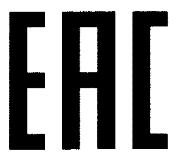 
      Өнімді мемлекеттік тіркеу туралы КУӘЛІК ______ж. "___" ___________ № ________
      Өнім _____________________________________________________
      Дайындаушы __________________________________________________
      Өтініш иесі _________________________________________________
      Сәйкес келеді _________________________________________________
      Куәлік мыналар негізінде берілді _________________________________
      Жарамдылық мерзімі ___________________________________________
      ____________________________ М. О. _________ ___________________ 
      (басшының лауазымы       (қолы)             (Т.А.Ә.)
      (уәкілетті тұлғаның)
      Еуразиялық экономикалық
      одаққа мүше мемлекеттің
      уәкілетті органының)
      № ______ ЕУРАЗИЯЛЫҚ ЭКОНОМИКАЛЫҚ ОДАҚ
      _______________________________________________________________
      (мемлекеттің уәкілетті органы – Еуразиялық экономикалық одақ мүшесі)
      Өнімді мемлекеттік тіркеу туралы куәлікке ҚОСЫМША
      ______ж. "___" _________________ № _______________
      ________________________________________________________________
      ________________________________________________________________
      ________________________________________________________________
      ________________________________________________________________
      ________________________________________________________________
      ________________________________________________________________
      ________________________________________________________________
      ________________________________________________________________
      ____________________________ М. О. _________ ___________________ 
      (басшының лауазымы             (қолы)       (Т.А.Ә.)
      (уәкілетті тұлғаның)
      Еуразиялық экономикалық
      одаққа мүше мемлекеттің
      уәкілетті органының)
      ___беттен ______ бет             № __________
      Нысан  Өтініш
      Сізден ___________________________________________________________________ 
                        (өнімнің атауы)
      __________________________________________________________________________
      мемлекеттік тіркеуді (алмастыруды, қайта ресімдеуді) тоқтатуды) қажетінің астын сызу қажет)
      _________________________________________________________________________
      _________________________________________________________________________
      жүргізуді сұраймын.
      Ақпараттық жүйелерде қамтылған заңмен қорғалатын құпияны құрайтын мәліметтерді
      пайдалануға келісім беремін.
      Қосымша (құжаттардың көшірмелері): 1.2.
      Қолы,күні, айы, жылы
      Нысан Өтінішті қабылдаудан бас тарту туралы қолхат
      "Мемлекеттік көрсетілетін қызметтер туралы" Қазақстан Республикасының Заңының 20-бабының 2-тармағын басшылыққа ала отырып, "Азаматтарға арналған үкімет" мемлекеттік корпорациясы филиалының №____ бөлімі (мекенжайын көрсету) Сіздің "Өнімді мемлекеттік тіркеу туралы куәлікті беру" мемлекеттік қызметін көрсетуге қойылатын негізгі талаптардың тізбесіне сәйкес құжаттардың толық емес пакетін ұсынғаныңызға байланысты мемлекеттік қызмет көрсетуге өтінішті қабылдаудан бас тартады, атап айтқанда:
      Жоқ құжаттардың атауы:
      1._____________________________________________________________________
      2._____________________________________________________________________
      Осы қолхат әрбір тарап үшін бір-бірден 2 данада жасалды.
      ____________________________________________ _____________
      Т.А.Ә. (Мемлекеттік корпорация қызметкері) (қолы)
      Алды: __________________________________ ______________
      Көрсетілетін қызметті алушының ТАӘ (қолы)
      Күні: "___" _____________ 20__ жыл
					© 2012. Қазақстан Республикасы Әділет министрлігінің «Қазақстан Республикасының Заңнама және құқықтық ақпарат институты» ШЖҚ РМК
				
      Қазақстан Республикасы Денсаулық сақтау министрі

А. Ғиният
Қазақстан Республикасы
Денсаулық сақтау министрі
2023 жылғы 23 ақпандағы
№ 30 бұйрығына
1-қосымшаҚазақстан Республикасы
Денсаулық сақтау министрінің
2020 жылғы 30 желтоқсандағы
№ ҚР ДСМ-336/2020 бұйрығына
1-қосымшаСанитариялық-
эпидемиологиялық
қорытындыларды беру бойынша
мемлекеттік қызметтерді
көрсету қағидаларына
1-қосымша 
1
Көрсетілетін қызметті берушінің атауы
Қазақстан Републикасы Денсаулық сақтау министрлігінің Санитариялық-эпидемиологиялық бақылау комитеті және оның аумақтық бөлімшелері (бұдан әрі – көрсетілетін қызметті беруші)
2
Мемлекеттік қызметті беру тәсілдері
"электрондық үкімет": www. egov. kz веб-порталы (бұдан әрі – портал) арқылы
3
Мемлекеттік қызметті көрсету мерзімі
13 (он үш) жұмыс күні.
4
Мемлекеттiк көрсетiлетiн қызметтiң нысаны
электрондық (толық автоматтандырылған)/ "бір өтініш" қағидаты бойынша көрсетілетін.
5
Мемлекеттік қызметті көрсету нәтижесі
Санитариялық-эпидемиологиялық қорытынды не мемлекеттік қызметті көрсетуден бас тарту туралы дәлелді жауап.
6
Төлемнің мөлшері
Мемлекеттік қызмет жеке және заңды тұлғаларға (бұдан әрі – көрсетілетін қызметті алушы) тегін негізде көрсетіледі.
7
Көрсетілетін қызметті берушінің және ақпарат объектілерінің жұмыс кестесі
Жұмыс кестесі:
1) көрсетілетін қызметті берушіде: Қазақстан Республикасының еңбек заңнамасына сәйкес демалыс және мереке күндерінен басқа, дүйсенбіден бастап жұманы қоса алғанда сағат 13.00-ден 14.30-ға дейінгі түскі үзіліспен сағат 9.00-ден 18.30-ға дейін.
2) порталда: (жөндеу жұмыстарын жүргізумен байланысты техникалық үзілістерді қоспағанда) тәулік бойы. Көрсетілетін қызметті алушы жұмыс уақыты аяқталғаннан кейін, демалыс және мереке күндері жүгінген кезде өтініштерді қабылдау және қызмет көрсету нәтижелерін беру Қазақстан Республикасының еңбек заңнамасына сәйкес келесі жұмыс күні жүзеге асырылады.
8
Мемлекеттік қызметті көрсету үшін көрсетілетін қызметті алушыдан талап етілетін құжаттар мен мәліметтердің тізбесі
- осы Қағидаларға 2-қосымшаға сәйкес нысан бойынша көрсетілетін қызметті алушының ЭЦҚ-сымен куәландырылған электрондық құжат нысанындағы өтініш;
- осы Қағидаларға 8-қосымшаға сәйкес санитариялық-эпидемиологиялық қорытынды алу үшін қажетті зертханалық-аспаптық зерттеулерге (сынақтарға) сәйкес аккредиттелген зертханалар жүргізген зерттеулер (сынақтар) хаттамаларының электрондық көшірмесі.
Аккредиттелген зертханалар жүргізген зерттеулер (сынақтар) хаттамаларының мерзімі 1 жылды құрайды.
Аккредиттелген зертханалар жүргізген өлшемдер хаттамаларының қолданылу мерзімі 3 жылды құрайды.
9
Қазақстан Републикасының заңнамасында белгіленген мемлекеттік қызметті көрсетуден бас тарту үшін негіздер
1) көрсетілетін қызметті алушы мемлекеттік көрсетілетін қызметті алу үшін ұсынған құжаттардың және (немесе) олардағы деректердің (мәліметтердің) дұрыс еместігін анықтау;
2) мемлекеттік қызметті көрсету үшін қажетті ұсынылған деректер мен мәліметтердің "Халық денсаулығы және денсаулық сақтау жүйесі туралы" Қазақстан Республикасы Кодексінің 94-бабының сәйкес бекітілген халықтың санитариялық-эпидемиологиялық саламаттылығы саласындағы нормативтік құқықтық актілерде белгіленген талаптарға сәйкес келмеуі.
10
Мемлекеттік қызметті көрсету ерекшеліктерін, оның ішінде электрондық нысанда және Мемлекеттік корпорация арқылы көрсетілетін қызметтердің ерекшеліктерін ескере отырып, өзге де талаптар
1. Мемлекеттік қызметті көрсету орындарының мекенжайлары gov.еgov.kz интернет-ресурсында орналастырылған.
2. Көрсетілетін қызметті алушының ЭЦҚ-сы болған жағдайда портал арқылы электрондық нысанда мемлекеттік көрсетілетін қызметті алу мүмкіндігі бар.
3. Көрсетілетін қызметті алушының мемлекеттік қызметті көрсету мәртебесі туралы ақпаратты порталдың "жеке кабинеті" арқылы, сондай-ақ мемлекеттік қызметтерді көрсету мәселелері жөніндегі бірыңғай байланыс орталығы арқылы алуға мүмкіндігі бар.
4. Мемлекеттік қызметті портал арқылы көрсету кезінде нашар көретін адамдар үшін нұсқасына қолжетімді.
5. Мемлекеттік қызметті көрсету мәселелері жөніндегі анықтама қызметтерінің байланыс телефондары gov.еgov.kz интернет-ресурсында көрсетілген.
Мемлекеттік қызметтерді көрсету мәселелері жөніндегі бірыңғай байланыс орталығы: 1414, 8 800 080 7777. Мемлекеттік көрсетілетін қызметті "Халықтың санитариялық-эпидемиологиялық саламаттылығы саласындағы мемлекеттік бақылау мен қадағалауға жататын тамақ өнімін өндіру объектісіне есепке алу нөмірін беру" мемлекеттік көрсетілетін қызметімен бірге "бір өтініш" қағидаты бойынша алуға болады.Санитариялық-
эпидемиологиялық
қорытындыларды беру бойынша
мемлекеттік қызметтерді
көрсету қағидаларына
2-қосымшаНысан ____________________________
басшының тегі, аты, әкесінің
аты (бар болса)
___________________________
мемлекеттік органның атауы
_________________________
___________________________
өтініш иесінің тегі, аты,
әкесінің аты (бар болса)
___________________________
___________________________
жеке сәйкестендіру нөмірі/
бизнес сәйкестендіру нөмірі
___________________________
өтініш иесінің мекенжайы
____________________________
___________________________
өтініш иесінің байланыс
телефоныСанитариялық-
эпидемиологиялық
қорытындыларды беру бойынша
мемлекеттік қызметтерді
көрсету қағидаларына
3-қосымшаНысан 
____________________________
мемлекеттік органның атауы
____________________________
басшысының тегі, аты, әкесінің
аты (бар болса)
____________________________
өтініш иесінің тегі, аты,
әкесінің аты (бар болса)
____________________________
жеке сәйкестендіру нөмірі/
бизнес сәйкестендіру нөмірі
____________________________
өтініш иесінің мекенжайы
____________________________
өтініш иесінің байланыс
телефоныСанитариялық-
эпидемиологиялық
қорытындыларды беру бойынша
мемлекеттік қызметтерді
көрсету қағидаларына
4-қосымшаНысан
Форма
А4 Форматы
Формат А4Санитариялық-
эпидемиологиялық
қорытындыларды беру бойынша
мемлекеттік қызметтерді
көрсету қағидаларына
5-қосымша
Мемлекеттік көрсетілетін қызметтің атауы:
"Қоршаған ортаға зиянды заттар мен физикалық факторлардың жол берілетін шекті шығарындылары мен жол берілетін шекті төгінділері, санитариялық қорғау аймақтары мен санитариялық-қорғаныш аймақтары бойынша нормативтік құжаттама жобаларының, шикізат пен өнімнің жаңа түрлерінің халықтың санитариялық-эпидемиологиялық саламаттылығы саласындағы нормативтік құқықтық актілерге сәйкестігі туралы санитариялық-эпидемиологиялық қорытынды беру".
Мемлекеттік көрсетілетін қызметтің кіші түрлерінің атауы:
Қоршаған ортаға зиянды заттар мен физикалық факторлардың шекті жол берілетін шығарындылары мен шекті жол берілетін төгінділерінің нормативтік құжаттамасының жобаларына санитариялық-эпидемиологиялық қорытынды алу
Санитариялық қорғау аймағының, санитариялық-қорғаныш аймақтарының нормативтік құжаттамасының жобаларына санитариялық-эпидемиологиялық қорытынды алу
Шикізат пен өнімге нормативтік құжаттама жобаларына санитариялық-эпидемиологиялық қорытынды алу
Мемлекеттік көрсетілетін қызметтің атауы:
"Қоршаған ортаға зиянды заттар мен физикалық факторлардың жол берілетін шекті шығарындылары мен жол берілетін шекті төгінділері, санитариялық қорғау аймақтары мен санитариялық-қорғаныш аймақтары бойынша нормативтік құжаттама жобаларының, шикізат пен өнімнің жаңа түрлерінің халықтың санитариялық-эпидемиологиялық саламаттылығы саласындағы нормативтік құқықтық актілерге сәйкестігі туралы санитариялық-эпидемиологиялық қорытынды беру".
Мемлекеттік көрсетілетін қызметтің кіші түрлерінің атауы:
Қоршаған ортаға зиянды заттар мен физикалық факторлардың шекті жол берілетін шығарындылары мен шекті жол берілетін төгінділерінің нормативтік құжаттамасының жобаларына санитариялық-эпидемиологиялық қорытынды алу
Санитариялық қорғау аймағының, санитариялық-қорғаныш аймақтарының нормативтік құжаттамасының жобаларына санитариялық-эпидемиологиялық қорытынды алу
Шикізат пен өнімге нормативтік құжаттама жобаларына санитариялық-эпидемиологиялық қорытынды алу
Мемлекеттік көрсетілетін қызметтің атауы:
"Қоршаған ортаға зиянды заттар мен физикалық факторлардың жол берілетін шекті шығарындылары мен жол берілетін шекті төгінділері, санитариялық қорғау аймақтары мен санитариялық-қорғаныш аймақтары бойынша нормативтік құжаттама жобаларының, шикізат пен өнімнің жаңа түрлерінің халықтың санитариялық-эпидемиологиялық саламаттылығы саласындағы нормативтік құқықтық актілерге сәйкестігі туралы санитариялық-эпидемиологиялық қорытынды беру".
Мемлекеттік көрсетілетін қызметтің кіші түрлерінің атауы:
Қоршаған ортаға зиянды заттар мен физикалық факторлардың шекті жол берілетін шығарындылары мен шекті жол берілетін төгінділерінің нормативтік құжаттамасының жобаларына санитариялық-эпидемиологиялық қорытынды алу
Санитариялық қорғау аймағының, санитариялық-қорғаныш аймақтарының нормативтік құжаттамасының жобаларына санитариялық-эпидемиологиялық қорытынды алу
Шикізат пен өнімге нормативтік құжаттама жобаларына санитариялық-эпидемиологиялық қорытынды алу
1
Көрсетілетін қызметті берушінің атауы
Қазақстан Републикасы Денсаулық сақтау министрлігінің Санитариялық-эпидемиологиялық бақылау комитеті және оның аумақтық бөлімшелері (бұдан әрі - көрсетілетін қызметті беруші)
2
Мемлекеттік қызметті беру тәсілдері
барлық кіші түрлері бойынша:
"электрондық үкіметтің" веб-порталы арқылы: www. egov. kz (бұдан әрі-портал)
3
Мемлекеттік қызметті көрсету мерзімі
барлық кіші түрлері бойынша:
10 (он) жұмыс күні.
4
Мемлекеттiк көрсетiлетiн қызметтiң нысаны
барлық кіші түрлері бойынша:
электрондық (толық автоматтандырылған).
5
Мемлекеттік қызметті көрсету нәтижесі
санитариялық-эпидемиологиялық қорытынды не мемлекеттік қызметті көрсетуден бас тарту туралы дәлелді жауап.
6
Төлемнің мөлшері
Мемлекеттік қызмет жеке және заңды тұлғаларға (бұдан әрі - көрсетілетін қызметті алушы) тегін негізде көрсетіледі.
7
Көрсетілетін қызмет берушінің және ақпарат объектісінің жұмыс кестесі
Жұмыс кестесі:
1) көрсетілетін қызметті берушіде: Қазақстан Республикасының еңбек заңнамасына сәйкес демалыс және мереке күндерінен басқа, дүйсенбіден бастап жұманы қоса алғанда сағат 13.00-ден 14.30-ға дейінгі түскі үзіліспен сағат 9.00-ден 18.30-ға дейін.
2) порталда: тәулік бойы (жөндеу жұмыстарын жүргізумен байланысты техникалық үзілістерді қоспағанда). Көрсетілетін қызметті алушы жұмыс уақыты аяқталғаннан кейін, демалыс және мереке күндері жүгінген кезде өтініштерді қабылдау және қызмет көрсету нәтижелерін беру Қазақстан Республикасының еңбек заңнамасына сәйкес келесі жұмыс күні жүзеге асырылады.
8
Мемлекеттік қызметті көрсету үшін көрсетілетін қызметті алушыдан талап етілетін құжаттар мен мәліметтердің тізбесі
Кіші түрлері бойынша рұқсат беру үшін:
1) қоршаған ортаға шекті жол берілетін шығарындылардың, зиянды заттардың, физикалық факторлардың шекті жол берілетін төгінділерінің нормативтік құжаттамасының жобаларына санитариялық-эпидемиологиялық қорытынды алу үшін:
осы Қағидалардың 6-қосымшасына сәйкес көрсетілетін қызметті алушының ЭЦҚ-мен куәландырылған электрондық құжат нысанындағы өтініш;
қоршаған ортаға зиянды заттардың, физикалық факторлардың шекті жол берілетін шығарындылары, шекті жол берілетін төгінділері бойынша нормативтік құжаттама жобасының электрондық көшірмесі;
2) санитариялық қорғау аймағының, санитариялық-қорғау аймақтарының нормативтік құжаттамасының жобаларына санитариялық-эпидемиологиялық қорытынды алу үшін:
осы Қағидалардың 6-қосымшасына сәйкес көрсетілетін қызметті алушының ЭЦҚ-мен куәландырылған электрондық құжат нысанындағы өтініш;
санитариялық күзет аймағының, санитариялық-қорғау аймақтарының нормативтік құжаттамасы жобасының электрондық көшірмесі (есептік (алдын ала), белгіленген(түпкілікті) белгілеу бойынша);
3) шикізат пен өнімге нормативтік құжаттама жобаларына санитариялық-эпидемиологиялық қорытынды алу үшін:
осы Қағидалардың 6-қосымшасына сәйкес көрсетілетін қызметті алушының ЭЦҚ-мен куәландырылған электрондық құжат нысанындағы өтініш;
шикізат пен өнімге арналған нормативтік құжаттама жобасының электрондық көшірмесі.
Көрсетілетін қызметті алушының "жеке кабинетіне" мемлекеттік көрсетілетін қызметке сұрау салудың қабылданғаны туралы мәртебе, сондай-ақ мемлекеттік көрсетілетін қызмет нәтижесін алу күні мен уақыты көрсетілген хабарлама жіберіледі.
9
Қазақстан Републикасының заңнамасында белгіленген мемлекеттік қызметті көрсетуден бас тарту үшін негіздер
1) көрсетілетін қызметті алушы мемлекеттік көрсетілетін қызметті алу үшін ұсынған құжаттардың және (немесе) олардағы деректердің (мәліметтердің) дұрыс еместігін анықтау;
2) мемлекеттік қызметті көрсету үшін қажетті ұсынылған материалдар мен мәліметтердің "Халық денсаулығы және денсаулық сақтау жүйесі туралы" Қазақстан Республикасы Кодексінің 94-бабына сәйкес бекітілген халықтың санитариялық-эпидемиологиялық саламаттылығы саласындағы нормативтік құқықтық актілерде белгіленген талаптарға сәйкес келмеуі.
10
Мемлекеттік қызметті көрсету ерекшеліктерін, оның ішінде электрондық нысанда көрсетілетін қызметтердің ерекшеліктерін ескере отырып, өзге де талаптар
1. Мемлекеттік қызметті көрсету орындарының мекенжайлары gov.еgov.kz интернет-ресурсында орналастырылған.
2. Көрсетілетін қызметті алушының ЭЦҚ-сы болған жағдайда портал арқылы электрондық нысанда мемлекеттік қызметті алуға мүмкіндігі бар.
3. Көрсетілетін қызметті алушының мемлекеттік қызметті көрсету мәртебесі туралы ақпаратты порталдың "жеке кабинеті" арқылы қашықтықтан қол жеткізу режимінде, сондай-ақ мемлекеттік қызметтерді көрсету мәселелері жөніндегі бірыңғай байланыс орталығы арқылы алуға мүмкіндігі бар.
4. Мемлекеттік қызметті портал арқылы көрсету кезінде нашар көретін адамдар үшін нұсқасына қолжетімді.
5. Мемлекеттік қызметті көрсету мәселелері жөніндегі анықтама қызметтерінің байланыс телефондары gov.еgov.kz интернет-ресурсында көрсетілген.
Мемлекеттік қызметтерді көрсету мәселелері жөніндегі бірыңғай байланыс орталығы: 1414, 8 800 080 7777.
Мемлекеттік қызметті "халықтың санитариялық-эпидемиологиялық саламаттылығы саласындағы мемлекеттік бақылауға және қадағалауға жататын тамақ өнімдерін өндіру объектісіне есептік нөмір беру" мемлекеттік қызметімен бірге "бір өтініш" қағидаты бойынша алуға болады.Санитариялық-
эпидемиологиялық
қорытындыларды беру бойынша
мемлекеттік қызметтерді
көрсету қағидаларына
6-қосымша____________________________
мемлекеттік органның атауы
____________________________
басшысының тегі, аты, әкесінің
аты (бар болса)
____________________________
өтініш иесінің тегі, аты,
әкесінің аты (бар болса)
____________________________
жеке сәйкестендіру нөмірі/
бизнес сәйкестендіру нөмірі
____________________________
өтініш иесінің мекенжайы
____________________________
өтініш иесінің байланыс
телефоныСанитариялық-
эпидемиологиялық
қорытындыларды беру бойынша
мемлекеттік қызметтерді
көрсету қағидаларына
7-қосымша___________________________
басшысының тегі, аты, әкесінің
аты (бар болса)
____________________________
мемлекеттік органның атауы
_________________________
өтініш берушінің тегі, аты,
әкесінің аты (бар болса)
____________________________
бизнес сәйкестендіру нөмірі
____________________________
өтініш иесінің мекенжайы
___________________________
өтініш иесінің байланыс
телефоныСанитариялық-
эпидемиологиялық
қорытындыларды беру бойынша
мемлекеттік қызметтерді
көрсету қағидаларына
8-қосымша
Зерттеулер (сынақтар) түрлері
Өлшеулер немесе сынама алу орны
1. Мектепке дейінгі тәрбиелеу және оқыту объектілері:
1. Мектепке дейінгі тәрбиелеу және оқыту объектілері:
Микроклиматты зерттеу: температура, салыстырмалы ылғалдылық
Барлық топтардың киініп-шешінетін орны, ойын бөлмесі, жатын бөлмелері, музыкалық (спорттық) кабинеттер, медициналық үй-жайлар, изолятор, бассейндер (бар болса)
Суды зерттеу:
1) орталықтандырылған сумен жабдықтау кезінде су құбыры жүйесінен алынатын су (бактериологиялық және санитариялық-химиялық зерттеулер)
су тарату крандары - ғимаратта, ас блогында (бөлек блокта орналасқан кезде)
2) орталықтандырылмаған сумен жабдықтау кезінде жергілікті сумен жабдықтау көздерінен алынатын ауыз су (бактериологиялық, санитариялық-химиялық зерттеулер)
құдықтар, ұңғымалар, каптаждар, бұлақтар, су тарату крандары
3) бар болған жағдайда жабық жүзу бассейндерінен және ванналардан алынатын су (бактериологиялық, санитариялық-химиялық, паразитологиялық зерттеулер)
екі жерде – бассейн ваннасының тайыз және терең бөліктерінде су айдыны бетінен 25-30 сантиметр (бұдан әрі – см) тереңдікте, сүзгіден кейінгі су
4) әкелінетін сумен жабдықтау кезінде ауыз су
Суды сақтауға арналған ыдыстар
Электромагниттік өрістің, электростатикалық өрістің кернеулігі
компьютерлік және мультимедиялық сыныптар (кабинеттер)
Жасанды жарықтандыру деңгейі
Ойын үй-жайлары, оқу кабинеттері, музыка, спорт залы, медициналық үй-жайлар
2. Білім беру және тәрбиелеу объектілері, білім алушылар мен тәрбиеленушілер тұратын орындар:
2. Білім беру және тәрбиелеу объектілері, білім алушылар мен тәрбиеленушілер тұратын орындар:
Микроклиматты зерттеу: температура, салыстырмалы ылғалдылық
Қабылдау бөлмелері, жатын бөлмелер, оқу үй-жайлары, шеберханалар, спорт және музыка залдары, медициналық кабинеттер, демалуға және ұйықтауға арналған үй-жайлар, компьютерлік сыныптар
Суды зерттеу:
1) орталықтандырылған сумен жабдықтау кезінде су құбырлары жүйесінен алынатын су (бактериологиялық және санитариялық-химиялық зерттеулер)
су тарату крандары – ғимаратта, ас блогында (бөлек блокта орналасқан кезде)
2) орталықтандырылмаған сумен жабдықтау кезінде жергілікті сумен жабдықтау көздерінен алынатын ауыз су (бактериологиялық, санитариялық-химиялық зерттеулер)
құдықтар, ұңғымалар, каптаждар, бұлақтар, су тарату крандары
3) бактериологиялық, санитариялық-химиялық, паразитологиялық зерттеулерге су
жабық жүзу бассейндерінен және ванналардан (бар болса)
4) вода питьевая при привозном водоснабжении
Суды сақтауға арналған сыйымдылықтар
Физикалық факторларды зерттеу:
1) электромагниттік және электростатикалық өрістердің кернеуі, шу
компьютерлік және мультимедиялық сыныптар, кабинеттер (жұмыс орындарында)
2) жасанды жарықтандыру деңгейі
оқу үй-жайлары, зертханалар, шеберханалар, өзін-өзі дайындау бөлмелері, оқу залы, медициналық кабинет
3. Балалардың сауықтыру, санаториялық, сауықтыру объектілері, демалыс базалары, орындары:
3. Балалардың сауықтыру, санаториялық, сауықтыру объектілері, демалыс базалары, орындары:
Бактериологиялық, санитариялық-химиялық көрсеткіштерге зерттеулерге жергілікті сумен жабдықтау көздерінен (орталықтандырылған, құдықтар, ұңғымалар, каптаждар) алынатын ауыз су
ас блоктары
Бактериологиялық, санитариялық-химиялық көрсеткіштерге зерттеулерге жергілікті сумен жабдықтау көздерінен (орталықтандырылған, құдықтар, ұңғымалар, каптаждар) алынатын ауыз су
жабық жүзу бассейндері, ванналар, жағажайлар (бар болса)
паразитологиялық, бактериологиялық көрсеткіштерге
топырақ, құм
Микроклиматты зерттеу: температура (жылыту кезеңінде), салыстырмалы ылғалдылық
Жатын бөлмелер, оқу үй-жайлары, кітапхана, мәдени-бұқаралық іс-шаралар мен демалуға арналған үй-жайлар, компьютерлік сыныптар, қызметтік-тұрмыстық, кір жуатын бөлме, асхана залы, буфет, физиотерапиялық кабинет, массаж кабинеті, медициналық үй-жай, спортзал, секциялық сабақтар өткізуге арналған бөлме, рекреация, вестибюль, киініп-шешінетін орын, ас үй, спорт залының киім ауыстыратын бөлмесі, үй-жайлар бассейн ваннасынан, себезгі (бар болса)
жасанды жарықтандыру деңгейі
Оқу, ойын бөлмелері мен үйірме бөлмелері, жатын бөлмелері, дене шынықтыру және бассейн залы, демалыс
Микробиологиялық, физика-химиялық, токсикологиялық, радиологиялық көрсеткіштер
Емдік балшық (бар болса)
4. Балалардың сүт асүйлері:
4. Балалардың сүт асүйлері:
Суды бактериологиялық, санитариялық-химиялық көрсеткіштерге зерттеу
су тарату крандары – ғимаратта (орталықтандырылған сумен жабдықтау кезінде);
құдықтар, ұңғымалар, каптаждар және бұлақтар, су тарату крандары (орталықтандырылмаған сумен жабдықтау кезінде)
Микроклиматты зерттеу: температура, салыстырмалы ылғалдылық
өндірістік үй-жайлар, қойма үй-жайлары
5. Қоғамдық тамақтану объектілері, борттық тамақтану объектілері, көліктегі (теміржол, әуе, су және автомобиль):
5. Қоғамдық тамақтану объектілері, борттық тамақтану объектілері, көліктегі (теміржол, әуе, су және автомобиль):
Микроклиматты зерттеу: температура, салыстырмалы ылғалдылық, ауа қозғалысының жылдамдығы (жылдың салқын кезеңінде)
өндірістік үй-жайлар, қойма үй-жайлары
Суды бактериологиялық, санитариялық-химиялық көрсеткіштерге зерттеу
су тарату крандары - ғимаратта (орталықтандырылған сумен жабдықтау кезінде); құдықтар, ұңғымалар, каптаждар және бұлақтар, су тарату крандары (орталықтандырылмаған сумен жабдықтау кезінде)
Тоңазытқыш және технологиялық жабдықтар жұмыс істеген кезде желдету жабдығынан болатын шу (кіріктіріліп-жапсарлас салынған үй-жайларда)
желдету қондырғылары, жабдықтары орналасқан жерлерде
Жарықтандыруды өлшеу
өндірістік үй-жайлар, қойма үй-жайлары, келушілерге арналған зал
6. Тамақ өнімдерін өндіру, өңдеу объектілері:
6. Тамақ өнімдерін өндіру, өңдеу объектілері:
Микроклиматты зерттеу: температура, салыстырмалы ылғалдылық, ауа қозғалысының жылдамдығы (жылдың суық кезеңінде)
өндірістік үй-жайлар, қойма үй-жайлары
Суды бактериологиялық, санитариялық-химиялық көрсеткіштерге зерттеу
су тарату крандары – ғимаратта (орталықтандырылған сумен жабдықтау кезінде); құдықтар, ұңғымалар, каптаждар және бұлақтар, су тарату крандары (орталықтандырылмаған сумен жабдықтау кезінде)
(тұрғын ғимараттарда, кіріктірілген-жапсарлас үй-жайларда) тоңазытқыш және технологиялық жабдықтың жұмысы кезінде желдету жабдығынан шу
желдету қондырғыларын, жабдықтарды орналастыру орындары
7. Денсаулық сақтау объектілері:
7. Денсаулық сақтау объектілері:
Микроклиматты зерттеу: температура, салыстырмалы ылғалдылық
Ерекше режимдегі үй-жайлар: операциялық, емшара бөлмесі, манипуляциялық, стерилдеу бөлімшелері, жаңа туған нәрестелерге арналған палаталар, босандырудан кейінгі палаталар, бокстар, реанимация залдары, қарқынды терапия палаталары
Суды бактериологиялық және санитариялық-химиялық көрсеткіштерге зерттеу
су тарату крандары – ғимаратта (орталықтандырылған сумен жабдықтау кезінде); құдықтар, ұңғымалар, каптаждар және бұлақтар, су тарату крандары (орталықтандырылмаған сумен жабдықтау кезінде)
Жарықтандыруды өлшеу
Ерекше режимдегі үй-жайлар: операциялық, емшара, манипуляциялық, бейінді мамандардың қабылдау кабинеттері (офтальмолог, хирург, акушер-гинеколог, травматолог, стоматолог), жаңа туған нәрестелерге арналған палаталар, реанимация залдары, қарқынды терапия палаталар, қан дайындау үй-жайлары
Шу деңгейі
операциялық үй-жайлар
Электрлік және магниттік өрістерді өлшеу
физиотерапиялық, диагностикалық кабинеттердегі жұмыс орындарында
Дозиметриялық өлшеулер
иондаушы сәулелену көздерімен жұмыс істеу кезінде жұмыс орындары, аралас үй-жайлар мен аумақ
8. Дәрілік заттарды дайындау объектілері:
8. Дәрілік заттарды дайындау объектілері:
Микроклиматты зерттеу: температура, салыстырмалы ылғалдылық
ассистенттік, дәріханалық ыдысты стерилдеу, дистилляциялау, өлшеп-орау орындары, асептикалық жағдайларда дәрілік нысандарды дайындау үй-жайлары, сақтау үй-жайлары
Суды бактериологиялық және санитариялық-химиялық көрсеткіштерге зерттеу
су тарату крандары – ғимаратта
Жарықтандыруды өлшеу
ассистенттік, дәріханалық ыдысты стерилдеу, дистилляциялау, өлшеп-орау орындары, асептикалық жағдайларда дәрілік нысандарды дайындау үй-жайлары, сақтау үй-жайлары
9. Тері және шырышты қабаттары бұзылған қызметтер көрсететін емдеу-косметологиялық объектілер, сұлулық салондары, косметологиялық орталықтар, оның ішінде татуировка және татуировка бойынша қызметтер:
9. Тері және шырышты қабаттары бұзылған қызметтер көрсететін емдеу-косметологиялық объектілер, сұлулық салондары, косметологиялық орталықтар, оның ішінде татуировка және татуировка бойынша қызметтер:
Суды бактериологиялық және санитариялық-химиялық зерттеулерге зерттеу
су тарату крандары (орталықтандырылған сумен жабдықтау кезінде); құдықтар, ұңғымалар, каптаждар және бұлақтар, су тарату крандары (орталықтандырылмаған сумен жабдықтау кезінде).
Жарықтандыруды өлшеу
жұмыс орындары
Электромагниттік өрістер деңгейі
солярий (бар болса)
Микроклиматты зерттеу: температура, салыстырмалы ылғалдылық
жұмыс орындары
10. Өндірістік объектілер:
10. Өндірістік объектілер:
Микроклимат параметрлерін зерттеу
жұмыс орындары
Физикалық факторлар және иондалмаған сәулелену параметрлерін зерттеу
физикалық факторлар көзі болған кезде жұмыс орындары
Дозиметриялық өлшеулер
иондаушы сәулелену көздерімен жұмыс істеген кезде жұмыс орындары
Жұмыс аймағы ауасының параметрлерін зерттеу
жұмыс орындары (зиянды химиялық заттардың көздері болған кезде)
11. Радиотехникалық объектілер:
11. Радиотехникалық объектілер:
Электромагниттік өрістер деңгейі
өндірістік үй-жайлар, санитариялық- қорғаныш аймағының шекарасы, құрылысты шектеу аймағы
12. Радиациялық-қауіпті объектілер:
12. Радиациялық-қауіпті объектілер:
Физикалық факторлар және иондалмаған сәулелену параметрлерін зерттеу
физикалық факторлар көзі болған кезде жұмыс орындары
Дозиметриялық өлшеулер
жұмыс орындары, жапсарлас үй-жайлар, ұйымның аумағы
13. Жолаушыларды тасымалдауды жүзеге асыратын ұйымдар мен көлік құралдары (теміржол, су, әуе):
13. Жолаушыларды тасымалдауды жүзеге асыратын ұйымдар мен көлік құралдары (теміржол, су, әуе):
Микроклимат параметрлерін зерттеу (температура, салыстырмалы ылғалдылық, ауа қозғалысының жылдамдығы)
жұмыс және жолаушылар орындары
Суды бактериологиялық және санитариялық-химиялық көрсеткіштерге зерттеу
конструкциясында сумен жабдықтау жүйесі көзделген көлік құралдары үшін
Физикалық факторлардың параметрлерін (шу, діріл) және иондаушы емес сәулеленуді зерттеу
физика факторлары және иондалмағансәулелену параметрлерін зерттеу
жұмыс және жолаушылар орындары
Көлік құралдары үй-жайларының ауасындағы зиянды заттарды зерттеу
жұмыс және жолаушылар орындары
Жарықтандыруды өлшеу
жұмыс және жолаушылар орындары
14. Шаруашылық-ауыз сумен жабдықтау объектілері:
14. Шаруашылық-ауыз сумен жабдықтау объектілері:
Суды зерттеу: бактериологиялық, санитариялық-химиялық және парзитологиялық зерттеулер
су алу нүктелері
Жер үсті көздеріне арналған паразитологиялық көрсеткіштерге суды зерттеу
су алу нүктелері
Суды радиологиялық зерттеу
сумен жабдықтаудың жаңа көздері үшін
15. Су объектілері (мәдени-тұрмыстық мақсаттағы), демалыс орындары:
15. Су объектілері (мәдени-тұрмыстық мақсаттағы), демалыс орындары:
Суды зерттеу: бактериологиялық, санитариялық-химиялық, паразитологиялық зерттеулер
пайдалану орындары
Топырақты паразитологиялық зерттеулер
жағажайлар (бар болса)
16. Тамақ өнімдерін көтерме сақтау және (немесе) өткізу объектілері, химиялық заттар мен өнімдерді, агрохимикаттар мен пестицидтерді (улы химикаттарды) сақтауға арналған қоймалар, вакциналар мен иммунологиялық (иммундық-биологиялық) дәрілік препараттарды сақтау және тасымалдау объектілері
16. Тамақ өнімдерін көтерме сақтау және (немесе) өткізу объектілері, химиялық заттар мен өнімдерді, агрохимикаттар мен пестицидтерді (улы химикаттарды) сақтауға арналған қоймалар, вакциналар мен иммунологиялық (иммундық-биологиялық) дәрілік препараттарды сақтау және тасымалдау объектілері
Микроклиматты зерттеу: температура, салыстырмалы ылғалдылық
қойма үй-жайлары, жұмыс орындары
Жарықтандыруды өлшеу
жұмыс орындары
Тұрғын ғимараттарда және өзге мақсаттағы ғимараттарда орналасқан объектілер үшін шу мен дірілді өлшеу
жұмыс істеп тұрған жабдықтан, оның ішінде желдеткіш жабдықтан
Электромагниттік және сәулеленудің өзге де түрлерін зерттеу
физикалық факторлар көзі болған кезде жұмыс орындары
Зиянды заттардың құрамына жұмыс аймағының ауасын зерттеу (өнеркәсіптік үлгідегі тоңазытқыш жабдықтарын пайдаланатын объектілер үшін)
жұмыс орындары
17. Вахталық кенттер:
17. Вахталық кенттер:
Микроклиматты зерттеу: температура, салыстырмалы ылғалдылық
тұрғын бөлмелер, демалуға арналған үй-жайлар
Жарықтандыруды өлшеу
тұрғын бөлмелер, демалуға арналған үй-жайлар
Суды бактериологиялық және санитариялық-химиялық көрсеткіштерге зерттеу
су тарату крандары (орталықтандырылған сумен жабдықтау кезінде); құдықтар, ұңғымалар, каптаждар және бұлақтар, су тарату крандары (орталықтандырылмаған сумен жабдықтау кезінде)
18. Патогендігі I-IV топтардағы патогенді биологиялық агенттермен жұмыс істейтін зертханалар:
18. Патогендігі I-IV топтардағы патогенді биологиялық агенттермен жұмыс істейтін зертханалар:
Микроклиматты зерттеу: температура, салыстырмалы ылғалдылық
зерттеуге арналған үй-жайлар, жұмыс орындары
Жарықтандыруды өлшеу
жұмыс орындары
Шу мен дірілді өлшеу
жұмыс істеп тұрған жабдықтан, оның ішінде желдеткіш жабдықтан
19. Спорттық- сауықтыру мақсатындағы объектілер, бассейндер, моншалар, сауналар
19. Спорттық- сауықтыру мақсатындағы объектілер, бассейндер, моншалар, сауналар
Суды бактериологиялық және санитариялық-химиялық көрсеткіштерге зерттеу
су тарату крандары (орталықтандырылған сумен жабдықтау кезінде); құдықтар, ұңғымалар, каптаждар және бұлақтар, су тарату крандары (орталықтандырылмаған сумен жабдықтау кезінде)
Суды бактериологиялық, санитариялық-химиялық, паразитологиялық зерттеу
жабық жүзу бассейндерінен және ванналардан (бар болса)
Микроклиматты зерттеу: температура, салыстырмалы ылғалдылық, ауа қозғалысының жылдамдығы, 1 сағаттық ауа алмасу жиілігі
Вестибюль, киім ілетін орын, киініп-шешінетін бөлме, жуынатын бөлме, себезгі, булау бөлмесі, массаж бөлмесі, қызметкерлерге арналған тұрмыстық үй-жайлар
20. Дезинфекциялау, дезинсекциялау, дератизациялау құралдарын және (немесе) препараттарын сақтау объектілері, сондай-ақ дезинфекциялау, дезинсекциялау, дератизациялау құралдарын және (немесе) препараттарын пайдалана отырып, жемдерді, тұзақтарды, жұмыс ерітінділерін дайындау және (немесе) буып-түю жөніндегі жұмыс жүзеге асырылатын объектілер
20. Дезинфекциялау, дезинсекциялау, дератизациялау құралдарын және (немесе) препараттарын сақтау объектілері, сондай-ақ дезинфекциялау, дезинсекциялау, дератизациялау құралдарын және (немесе) препараттарын пайдалана отырып, жемдерді, тұзақтарды, жұмыс ерітінділерін дайындау және (немесе) буып-түю жөніндегі жұмыс жүзеге асырылатын объектілер
Микроклиматты зерттеу: температура, салыстырмалы ылғалдылық
қойма үй-жайлары, жұмыс орындары
Жарықтандыруды өлшеу
жұмыс орындары
Тұрғын ғимараттарда және өзге мақсаттағы ғимараттарда орналасқан объектілер үшін шу мен дірілді өлшеу
жұмыс істеп тұрған жабдықтан, оның ішінде желдеткіш жабдықтан
Электромагниттік және сәулеленудің өзге де түрлерін зерттеу
физикалық факторлардың көзі болған жағдайда жұмыс орындары
Зиянды заттардың құрамына жұмыс аймағының ауасын зерттеу (өнеркәсіптік үлгідегі тоңазытқыш жабдықтарын пайдаланатын объектілер үшін)
жұмыс орындарыҚазақстан Республикасы
Денсаулық сақтау министрі
2023 жылғы 23 ақпандағы
№ 30 бұйрығына
2-қосымшаҚазақстан Республикасы
Денсаулық сақтау министрінің
2020 жылғы 30 желтоқсандағы
№ ҚР ДСМ-336/2020 бұйрығына
2-қосымшаХалықтың санитариялық-
эпидемиологиялық 
саламаттылығы саласындағы 
мемлекеттік бақылау мен 
қадағалауға жататын тамақ 
өнімін өндіру объектілеріне 
есепке алу нөмірлерін беру және 
олардың тізілімін жүргізу 
қағидаларына
1-қосымша
№
Қызмет түрі
Код
1
Балалар сүт асүйлері
A
2
Сүт өңдеу объектілері
В
3
Ұн тарту объектілері
C
4
Ет өңдеу объектілері
D
5
Жеміс өңдеу объектілері
E
6
Құс өңдеу объектілері
F
7
Балық өңдеу объектілері
G
8
Тамақ өнімдерін өндіретін, өңдейтін және өткізетін қоғамдық тамақтандыру объектілері
H
9
Май өнімдерін өндіру объектілері
I
10
Кондитерлік өнімдерді өндіру объектілері
J
11
Макарон өнімдерін өндіру объектілері
K
12
Алкоголь өнімін өндіру объектілері
L
13
Алкогольсіз өнімді, ыдыстарға өлшеп-құйылған ауыз суды өндіру объектілері
M
14
Өсімдіктен алынатын ауыл шаруашылығы өнімдерін өңдеу объектілері
N
15
Арнайы тамақ өнімдерін және тамақ өнімдерінің өзге де топтарын өндіру объектілері
O
16
Чипсілерді, кептірілген нанды, жүгері таяқшаларын, казинакилерді, шемішкелерді, құрғақ таңертеңгілік асты, слайстарды, қант мақталарын, поп-корн, қуырылған жаңғақтарды өндіру объектілері
P
17
Тамақ концентраттарын және тамақ қышқылдарын өндіру объектілері
Q
18
Тағамдық және йодталған тұздарды өндіру объектілері
R
19
Қант өндіру объектілері
S
20
Нан және нан-тоқаш өнімдерін пісіру объектілері
U
21
Крахмалды-сірнелі өнімдерді, крахмал өндіру объектілері
V
22
Басқалар
W
№
код
Атауы
1
01
Астана қ.
2
0101
Алматы
3
0102
Байқоңыр
4
0103
Есіл
5
0104
Сарыарқа
6
02
Алматы қ.
7
0201
Алатау
8
0202
Алмалы
9
0203
Әуезов
10
0204
Бостандық
11
0205
Жетісу
12
0206
Медеу
13
0207
Наурызбай
14
0208
Түрксіб
15
03
Акмола обласы
16
0301
Ақкөл
17
0302
Аршалы
18
0303
Астрахан
19
0304
Атбасар
20
0305
Бұланды
21
0306
Көкшетау қ.
22
0307
Степногор қ.
23
0308
Егіндікөл
24
0309
Біржан сал
25
0310
Ерейментау
26
0311
Есіл
27
0312
Жақсы
28
0313
Жарқайың
29
0314
Зеренді
30
0315
Қорғалжын
31
0316
Сандықтау
32
0317
Целиноград
33
0318
Шортанды
34
0319
Бурабай
35
0320
Қосшы қ.
36
04
Актюбинская область
37
0401
Әйтеке би
38
0402
Алға
39
0403
Байғанин
40
0404
Ақтөбе қ.
41
0405
Ырғыз
42
0406
Қарғалы
43
0407
Мәртөк
44
0408
Мұғалжар
45
0409
Темір
46
0410
Ойыл
47
0411
Қобда
48
0412
Хромтау
49
0413
Шалқар
50
05
Алматы облысы
51
0501
Балқаш
52
0502
Еңбекші қазақ
53
0503
Жамбыл
54
0504
Іле 
55
0505
Қарасай
56
0506
Райымбек
57
0507
Кеген
58
0508
Талғар
59
0509
Ұйғыр
60
0510
Қонаев қ.
61
06
Атырау облысы
62
0601
Атырау қ.
63
0602
Жылыой
64
0603
Индер
65
0604
Исатай
66
0605
Қызылқоға
67
0606
Құрманғазы
68
0607
Мақат
69
0608
Махамбет
70
07
Батыс Қазақстан облысы
71
0701
Ақжайық
72
0702
Бекейорда
73
0703
Бөрілі
74
0704
Жаңақала
75
0705
Жәнібек
76
0706
Бәйтерек
77
0707
Казталов
78
0708
Қаратөбе
79
0709
Сырым
80
0710
Тасқала
81
0711
Теректі
82
0712
Шыңғырлау
83
0713
Орал қ.
84
08
Жамбыл облысы
85
0801
Байзақ
86
0802
Жамбыл
87
0803
Жуалы
88
0804
Қордай
89
0805
Мерке
90
0806
Мойынқұм
91
0807
Т. Рысқұлов ауданы
92
0808
Сарысу
93
0809
Талас
94
0810
Шу
95
0811
Тараз қ.
96
09
Қарағанды облысы
97
0901
Абай
98
0902
Ақтоғай
99
0903
Бұхар-Жырау
100
0904
Қарқаралы
101
0905
Нұра
102
0906
Осакаров
103
0907
Шет
104
0908
Қарағанды қ.
105
0909
Балқаш қ.
106
0910
Приозерск қ.
107
0911
Саран қ.
108
0912
Теміртау қ.
109
0913
Шахтинск қ.
110
10
Қостанай облысы
111
1001
Алтынсарин
112
1002
Аманкелді
113
1003
Әулиекөл
114
1004
Денисов
115
1005
Жангелдин
116
1006
Жітіқара
117
1007
Қамысты
118
1008
Қарабалық
119
1009
Қарасу
120
1010
Қостанай
121
1011
Меңдіқара
122
1012
Науырзым
123
1013
Сарыкөл
124
1014
Бейімбет Майлин
125
1015
Ұзынкөл
126
1016
Федоров
127
1017
Қостанай қ.
128
1018
Арқалық қ.
129
1019
Лисаковск қ.
130
1020
Рудный қ.
131
11
Қызылорда облысы
132
1101
Арал
133
1102
Қазалы
134
1103
Қармақшы
135
1104
Жалағаш
136
1105
Сырдария
137
1106
Шиелі
138
1107
Жаңақорған
139
1108
Қызылорда қ.
140
1109
Байқоңыр қ.
141
12
Маңғыстау облысы
142
1201
Бейнеу
143
1202
Қарақия
144
1203
Маңғыстау
145
1204
Түпқараған
146
1205
Ақтау қ.
147
1206
Жаңаөзен қ.
148
1207
Мұнайлы
149
13
Түркістан облысы
150
1301
Арыс
151
1302
Бәйдібек
152
1303
Жетісай
153
1304
Келес
154
1305
Қазығұрт
155
1306
Мақтаарал
156
1307
Ордабасы
157
1308
Отырар
158
1309
Сайрам
159
1310
Сарыағаш
160
1311
Созақ
161
1312
Төлеби
162
1313
Түлкібас
163
1314
Шардара
164
1315
Арыс қ.
165
1316
Түркістан қ.
166
1317
Кентау қ.
167
14
Павлодар облысы
168
1401
Павлодар қ.
169
1402
Ақсу қ.
170
1403
Екібастұз қ.
171
1404
Ақтоғай
172
1405
Баянауыл
173
1406
Железин
174
1407
Ертіс
175
1408
Тереңкөл
176
1409
Аққулы
177
1410
Май
178
1411
Павлодар
179
1412
Успен
180
1413
Шарбақты
181
15
Солтүстік Қазақстан облысы
182
1501
Айыртау
183
1502
Ақжар
184
1503
Аққайың
185
1504
Есіл
186
1505
Жамбыл
187
1506
М. Жұмабаев
188
1507
Қызылжар
189
1508
Мамлют
190
1509
Ғ. Мүсірепов
191
1510
Тайынша
192
1511
Тимирязев
193
1512
Уәлиханов
194
1513
Шал ақын
195
1514
Петропавл қ.
196
16
Шығыс Қазақстан облысы
197
1601
Өскемен қ.
198
1602
Самар
199
1603
Шемонаиха
200
1604
Күршім
201
1605
Тарбағатай
202
1606
Ұлан
203
1607
Алтай
204
1608
Зайсан
205
1609
Катон-Қарағай
206
1610
Глубокое
207
1611
Риддер қ.
208
17
Шымкент қ.
209
1701
Абай
210
1702
Әл-Фараби
211
1703
Еңбекші
212
1704
Қаратау
213
18
Абай облысы
214
1801
Семей қ.
215
1802
Курчатов қ.
216
1803
Абай
217
1804
Аякөз
218
1805
Бесқарагай
219
1806
Бородулиха
220
1807
Жарма
221
1808
Көкпекті
222
1809
Үржар
223
1810
Ақсуат
224
19
Жетісу облысы
225
1901
Аксу
226
1902
Алакөл
227
1903
Ескелді
228
1904
Қаратал
229
1905
Кербұлақ
230
1906
Көксу
231
1907
Панфилов
232
1908
Сарқан
233
1909
Талдықорган қ.
234
1910
Текелі қ.
235
20
Ұлытау облысы
236
2001
Жаңаарқа
237
2002
Ұлытау
238
2003
Жезқазган қ.
239
2004
Қаражал қ.
240
2005
Сәтпаев қ.Халықтың санитариялық-
эпидемиологиялық 
саламаттылығы саласындағы 
мемлекеттік бақылау мен 
қадағалауға жататын тамақ 
өнімін өндіру объектілеріне 
есепке алу нөмірлерін беру және 
олардың тізілімін жүргізу 
қағидаларына
2-қосымша
"Халықтың санитариялық-эпидемиологиялық саламаттылығы саласындағы мемлекеттік бақылау мен қадағалауға жататын тамақ өнімінің өндіріс объектісіне есепке алу нөмірін беру" мемлекеттік қызмет көрсетуге қойылатын негізгі талаптардың тізбесі
"Халықтың санитариялық-эпидемиологиялық саламаттылығы саласындағы мемлекеттік бақылау мен қадағалауға жататын тамақ өнімінің өндіріс объектісіне есепке алу нөмірін беру" мемлекеттік қызмет көрсетуге қойылатын негізгі талаптардың тізбесі
"Халықтың санитариялық-эпидемиологиялық саламаттылығы саласындағы мемлекеттік бақылау мен қадағалауға жататын тамақ өнімінің өндіріс объектісіне есепке алу нөмірін беру" мемлекеттік қызмет көрсетуге қойылатын негізгі талаптардың тізбесі
1
Көрсетілетін қызметті берушінің атауы
Қазақстан Републикасы Денсаулық сақтау министрлігінің Санитариялық-эпидемиологиялық бақылау комитетінің аумақтық бөлімшелері (бұдан әрі – көрсетілетін қызметті беруші)
2
Мемлекеттік қызметті беру тәсілдері
"электрондық үкімет" веб-порталы: www. egov. kz (бұдан әрі – портал) арқылы
3
Мемлекеттік қызметті көрсету мерзімі
5 (бес) жұмыс күні
4
Мемлекеттiк көрсетiлетiн қызметтiң нысаны
электрондық (ішінара автоматтандырылған)/ "бір ғимарат" қағидаты бойынша көрсетілетін
5
Мемлекеттік қызметті көрсету нәтижесі
халықтың санитариялық-эпидемиологиялық саламаттылығы саласындағы мемлекеттік бақылау мен қадағалауға жататын тамақ өнімінің өндірісі объектісіне есепке алу нөмірін беру туралы растау не мемлекеттік қызмет көрсетуден бас тарту туралы дәлелді жауап
6
Төлем мөлшері
Мемлекеттік көрсетілетін қызмет жеке және заңды тұлғаларға (бұдан әрі – көрсетілетін қызметті алушы) тегін негізде көрсетіледі.
7
Көрсетілетін қызметті берушінің және ақпарат объектілерінің жұмыс кестесі
Жұмыс кестесі:
1) көрсетілетін қызметті берушіде: Қазақстан Республикасының еңбек заңнамасына сәйкес демалыс және мереке күндерінен басқа, дүйсенбіден бастап жұманы қоса алғанда, сағат 13.00-ден 14.30-ға дейінгі түскі үзіліспен сағат 9.00-ден 18.30-ға дейін;
2) порталда: (жөндеужұмыстарын жүргізуге байланысты техникалық үзілістерді қоспағанда) тәулік бойы. Көрсетілетін қызметті алушы жұмыс уақыты аяқталғаннан кейін, демалыс және мереке күндері жүгінген кезде өтініштер қабылдау мен қызмет көрсету нәтижелерін беру Қазақстан Республикасының еңбек заңнамасына сәйкес келесі жұмыс күні жүзеге асырылады.
8
Мемлекеттік қызметті көрсету үшін қажетті құжаттар тізбесі
- осы Қағидаларға 3-қосымшаға сәйкес көрсетілетін қызметті алушының ЭЦҚ расталған электрондық құжат түріндегі өтініш;
- өндірілетін тамақ өнімі тізбесінің электрондық көшірмесі;
- эпидемиялық маңызы жоғары объектінің халықтың санитариялық-эпидемиологиялық саламаттылығы саласындағы нормативтік құқықтық актілерге сәйкестігі туралы санитариялық-эпидемиологиялық қорытындының және (немесе) эпидемиялық мәні елеусіз объектінің қызметі (пайдалану) басталғаны туралы хабарламаны (бұдан әрі – хабарлама).
Санитариялық-эпидемиологиялық қортындылар туралы және хабарламалар туралы мәліметтер көрсетілетін қызметті беруші "электрондық үкімет" шлюзі арқылы сәйкес келетін мемлекеттік ақпараттық жүйелерден алады.
9
Қазақстан Републикасының заңнамасында белгіленген мемлекеттік қызметті көрсетуден бас тарту үшін негіздер
1) көрсетілетін қызметті алушының мемлекеттік көрсетілетін қызметті алу үшін ұсынған құжаттардың және (немесе) олардағы деректердің (мәліметтердің) дұрыс еместігін анықтау;
2) ұсынылған объектінің "Халық денсаулығы және денсаулық сақтау жүйесі туралы" Қазақстан Республикасы Кодексінің 94-бабына сәйкес бекітлген халықтың санитариялық-эпидемиологиялық салауаттылығы саласындағы нормативтік құқықтық актілермен және гигиеналық нормативтермен белгіленген талаптарға сәйкес еместігі.
10
Мемлекеттік қызметті көрсету ерекшеліктерін, оның ішінде электрондық нысанда ескере отырып, өзге де талаптар
1. Мемлекеттік қызметті көрсету орындарының мекенжайлары gov.еgov.kz интернет-ресурсында орналастырылған.
2. Көрсетілетін қызметті алушының ЭЦҚ-сы болған жағдайда портал арқылы электрондық нысанда мемлекеттік қызметті алу мүмкіндігі болады.
3. Көрсетілетін қызметті алушының мемлекеттік қызметті көрсету мәртебесі туралы ақпаратты қашықтықтан қол жеткізу режимінде порталдың "жеке кабинеті" арқылы, сондай-ақ мемлекеттік қызметтерді көрсету мәселелері жөніндегі бірыңғай байланыс орталығы арқылы алуға мүмкіндігі бар.
4. Мемлекеттік қызметті портал арқылы көрсету кезінде нашар көретін адамдарға арналған нұсқаға қолжетімді.
5. Мемлекеттік қызметті көрсету мәселелері жөніндегі анықтама қызметтерінің байланыс телефондары: gov.еgov.kz интернет-ресурсында көрсетілген.
Мемлекеттік қызметтерді көрсету мәселелері жөніндегі бірыңғай байланыс орталығы: 1414, 8 800 080 7777.Халықтың санитариялық-
эпидемиологиялық 
саламаттылығы саласындағы 
мемлекеттік бақылау мен 
қадағалауға жататын тамақ 
өнімін өндіру объектілеріне 
есепке алу нөмірлерін беру және 
олардың тізілімін жүргізу 
қағидаларына
3-қосымша____________________________
мемлекеттік органның атауы
____________________________
басшысының тегі, аты, әкесінің
аты (бар болса)
____________________________
өтініш иесінің тегі, аты,
әкесінің аты (бар болса)
____________________________
жеке сәйкестендіру нөмірі/
бизнес сәйкестендіру нөмірі
____________________________
өтініш иесінің мекенжайы
____________________________
өтініш иесінің байланыс
телефоныХалықтың санитариялық-
эпидемиологиялық 
саламаттылығы саласындағы 
мемлекеттік бақылау мен 
қадағалауға жататын тамақ 
өнімін өндіру объектілеріне 
есепке алу нөмірлерін беру және 
олардың тізілімін жүргізу 
қағидаларына
4-қосымшаХалықтың санитариялық-
эпидемиологиялық 
саламаттылығы саласындағы 
мемлекеттік бақылау мен 
қадағалауға жататын тамақ 
өнімін өндіру объектілеріне 
есепке алу нөмірлерін беру 
қағидаларына
5-қосымша
Р/с №
Өндіріс объектісінің атауы
Жеке тұлғаның/ заңды тұлғаның атауы
Өндіріс объектісінің орналасқан орны
Тамақ өнімін өндіру (дайындау) объектісінің есепке алу нөмірі
Берілген күні
Өзге мәліметтер*
1
2
3
4
5
6
7Қазақстан Республикасы
Денсаулық сақтау министрі
2023 жылғы 23 ақпандағы
№ 30 бұйрығына
3-қосымшаҚазақстан Республикасы
Денсаулық сақтау министрінің
2020 жылғы 30 желтоқсандағы
№ ҚР ДСМ-336/2020 бұйрығына
3-қосымшаЕуразиялық экономикалық 
одақтың нормативтік құқықтық 
актілерінде айқындалатын 
өнімді мемлекеттік тіркеу 
қағидаларына 
1-қосымша
Көрсетілетін қызметтің атауы:
"Өнімді мемлекеттік тіркеу туралы куәлікті беру".
Мемлекеттік көрсетілетін қызметтің кіші түрі:
Еуразиялық экономикалық одақтың кедендік аумағында дайындалатын өнім үшін өнімді мемлекеттік тіркеу туралы куәлікті алу
Еуразиялық экономикалық одақтың кедендік аумағынан тыс дайындалатын өнім үшін өнімді мемлекеттік тіркеу туралы куәлікті алу
Көрсетілетін қызметтің атауы:
"Өнімді мемлекеттік тіркеу туралы куәлікті беру".
Мемлекеттік көрсетілетін қызметтің кіші түрі:
Еуразиялық экономикалық одақтың кедендік аумағында дайындалатын өнім үшін өнімді мемлекеттік тіркеу туралы куәлікті алу
Еуразиялық экономикалық одақтың кедендік аумағынан тыс дайындалатын өнім үшін өнімді мемлекеттік тіркеу туралы куәлікті алу
Көрсетілетін қызметтің атауы:
"Өнімді мемлекеттік тіркеу туралы куәлікті беру".
Мемлекеттік көрсетілетін қызметтің кіші түрі:
Еуразиялық экономикалық одақтың кедендік аумағында дайындалатын өнім үшін өнімді мемлекеттік тіркеу туралы куәлікті алу
Еуразиялық экономикалық одақтың кедендік аумағынан тыс дайындалатын өнім үшін өнімді мемлекеттік тіркеу туралы куәлікті алу
1
Көрсетілетін қызметті берушінің атауы
Қазақстан Републикасы Денсаулық сақтау министрлігінің Санитариялық-эпидемиологиялық бақылау комитеті (бұдан әрі – көрсетілетін қызметті беруші)
2
Мемлекеттік көрсетілетін қызметті беру тәсілдері
барлық кіші түрлер бойынша:
1) "электрондық үкімет" веб-порталы: www. egov. kz (бұдан әрі – портал);
2) "Азаматтарға арналған үкімет" мемлекеттік корпорациясы" коммерциялық емес акционерлік қоғамы (бұдан әрі – Мемлекеттік корпорация)
3
Мемлекеттік қызметті көрсету мерзімі
Барлық кіші түрлер бойынша:
портал арқылы 13 (он үш) жұмыс күні;
Мемлекеттік корпорация арқылы 15 (он бес) жұмыс күні.
4
Мемлекеттiк көрсетiлетiн қызметтiң нысаны
Барлық кіші түрлер бойынша:
электрондық (ішінара автоматтандырылған) және қағаз түрінде
5
Мемлекеттік қызметті көрсету нәтижесі
Өнімді мемлекеттік тіркеу туралы куәлік не мемлекеттік қызметті көрсетуден бас тарту туралы дәлелді жауап. Мемлекеттік қызметті көрсету нәтижесін беру нысаны: электрондық және қағаз түрінде. Көрсетілетін қызметті алушы көрсетілетін қызметтің нәтижесін алуға қағаз тасығышта жүгінген жағдайда мемлекеттік қызметті көрсету нәтижесі басып шығарылады, мөрмен және көрсетілетін қызметті берушінің уәкілетті адамының қолымен куәландырылады. Көрсетілетін қызметті алушы портал арқылы жүгінген кезде мемлекеттік көрсетілетін қызмет нәтижесі туралы хабарлама "жеке кабинетіне" көрсетілетін қызметті берушінің уәкілетті адамының электрондық цифрлық қолтаңбасымен (бұдан әрі – ЭЦҚ) куәландырылған электрондық құжат нысанында жіберіледі.
6
Мемлекеттік қызметті көрсету кезінде көрсетілетін қызметті алушыдан алынатын төлемнің мөлшері және Қазақстан Републикасының заңнамасында көзделген жағдайларда оны алу тәсілдері
Мемлекеттік көрсетілетін қызмет жеке және заңды тұлғаларға (бұдан әрі – көрсетілетін қызметті алушы) тегін негізде көрсетіледі.
7
Көрсетілетін қызметті берушінің, Мемлекеттік корпорацияның және ақпарат объектілерінің жұмыс кестесі
Жұмыс кестесі:
1) көрсетілетін қызметті берушіде: Қазақстан Республикасының еңбек заңнамасына сәйкес демалыс және мереке күндерінен басқа, дүйсенбіден бастап жұманы қоса алғанда, сағат 13.00-ден 14.30-ға дейінгі түскі үзіліспен сағат 9.00-ден 18.30-ға дейін;
2) порталда: (жөндеу жұмыстарын жүргізуге байланысты техникалық үзілістерді қоспағанда) тәулік бойы. Көрсетілетін қызметті алушы жұмыс уақыты аяқталғаннан кейін, демалыс және мереке күндері жүгінген кезде өтініштер қабылдау мен қызмет көрсету нәтижелерін беру Қазақстан Республикасының еңбек заңнамасына сәйкес келесі жұмыс күні жүзеге асырылады;
3) Мемлекеттік корпорацияда: өтініштерді қабылдау және мемлекеттік көрсетілетін қызметтердің дайын нәтижелерін беру Қазақстан Республикасының Еңбек кодексіне сәйкес демалыс және мерекелік күндерден басқа, дүйсенбіден бастап жұманы қоса алғанда үзіліссіз сағат 9.00-ден 18.00-ге дейін, Мемлекеттік корпорацияның халыққа қызмет көрсететін кезекші бөлімдері дүйсенбіден бастап жұманы қоса алғанда сағат 9.00-ден 20.00-ге дейін және сенбі күні сағат 9.00-ден 13.00-ге дейін жүзеге асырылады.
8
Мемлекеттік қызметті көрсету үшін қажетті құжаттар тізбесі
Барлық кіші түрлер бойынша куәлікті беру үшін:
Мемлекеттік корпорация арқылы: осы Қағидаларға 3-қосымшаға сәйкес нысан бойынша өтініш, Еуразиялық экономикалық одақтың (бұдан әрі – ЕАЭО) кедендік аумағында дайындалатын өнім үшін:
- дайындаушы (өндіруші) куәландырған, өнім дайындауға негіз болатын құжаттардың көшірмелері:
- стандарт немесе ұйымның стандарты не техникалық шарт;
- технологиялық нұсқаулық;
- рецептура;
- дайындаушының (өндіруші) дайындаған өнімінің оларды дайындауға негіз болатын құжаттардың талаптарына жауап беретіндігі туралы жазбаша хабарламасы. Хабарлама ретінде: сапа сертификатының, қауіпсіздік (сапа) паспортының, дайындаушы (өндіруші) куәландырған сапа туралы куәліктің көшірмелері немесе дайындаушының хаты (санамаланған құжаттардың бірі ұсынылады) қабылданады;
- өнімді қолдану (пайдалану, тұтыну) бойынша дайындаушының (өндірушінің) құжаты (нұсқаулық, нұсқау, ұсынымдар) (санамаланған құжаттардың бірі) не өтініш иесі куәландырған оның көшірмесі;
- өтініш иесі растаған өнім заттаңбаларының (қаптамаларының) көшірмелері немесе олардың макеттері;
- ұлттық аккредиттеу (аттестаттау) жүйелерінде аккредиттелген (аттестатталған) және ЕАЭО-ның Сертификаттау бойынша органдары мен сынақ зертханаларының (орталықтарының) бірыңғай тізіліміне енгізілген зертханалар (орталықтар) берген үлгілерді (сынамаларды) алу актісінің түпнұсқасы;
- ЕАЭО-ның сәйкестікті бағалау жөніндегі органдардың бірыңғай тізіліміне енгізілген аккредиттелген сынақ зертханалары (орталықтары) берген зерттеулер (сынақтар) хаттамаларының түпнұсқасы;
- осы салада практикалық қызметті жүзеге асыратын бейінді ғылыми-зерттеу институты немесе бейінді ғылыми орталық берген ғылыми есептің түпнұсқасы;
- осы салада практикалық қызметті жүзеге асыратын бейінді ғылыми-зерттеу институты немесе бейінді ғылыми орталық берген сараптамалық қорытындының түпнұсқасы;
- жеке басты куәландыратын құжат немесе цифрлық құжаттар сервисінен электрондық құжаттар (сәйкестендіру үшін);
- дайындаушы парфюмерлік-косметикалық өнім құрамында наноматериалдарды пайдаланған жағдайда оның химиялық атауы, бөлшектер өлшемдері, сондай-ақ физикалық және химиялық қасиеттерін қоса алғанда, наноматериал туралы мәліметтерді ұсыну қажет;
ЕАЭО-ның кедендік аумағынан тыс дайындалатын өнім үшін:
- дайындаушы (өндіруші) растаған, өнім дайындауға негіз болатын құжаттар көшірмелері:
- халықаралық стандарт немесе шет мемлекеттің стандарты немесе техникалық шарттар;
- ерекшеліктер;
- технологиялық нұсқаулықтар;
- рецептуралар немесе құрамы туралы мәліметтер;
- өнімді қолдану (пайдалану, тұтыну) бойынша дайындаушының (өндірушінің) құжаты (нұсқаулық, нұсқау, ұсынымдар) (санамаланған құжаттардың бірі ұсынылады) не өтініш иесі растаған оның көшірмесі;
- дайындаушы (өндіруші) дайындаған өнімнің оларды дайындауға негіз болатын құжаттардың талаптарына жауап беретіндігі туралы жазбаша хабарламасы. Хабарлама ретінде: өнім дайындаушы растаған сапа сертификатының, қауіпсіздік (сапа) паспортының, сапа туралы куәліктің, еркін сату сертификатының көшірмелері, өнім дайындаушысының хатының көшірмесі (санамаланған құжаттардың бірі ұсынылады) қабылданады;
- өтініш иесі растаған өнім заттаңбаларының (қаптамаларының) көшірмелері және олардың макеттері;
- дайындаушы мемлекеттің аумағында өнімнің қауіпсіздігін растайтын және оның еркін айналысына рұқсат беретін дезинфекциялау (дезинсекциялау, дератизациялау) құралы дайындалған мемлекеттің құзыретті денсаулық сақтау органы (басқа орган) берген, өнімді дайындаушы растаған құжаттың көшірмесі немесе осындай құжатты ресімдеу қажеттілігінің жоқтығын растайтын өнімді дайындаушының құжаттары (дезинфекциялау құралдары мемлекеттік тіркелген жағдайда);
- ЕАЭО-ның сәйкестікті бағалау жөніндегі органдардың бірыңғай тізіліміне енгізілген аккредиттелген сынақ зертханалары (орталықтары) берген зерттеулер (сынақтар) хаттамаларының түпнұсқасы;
- осы салада практикалық қызметті жүзеге асыратын бейінді ғылыми-зерттеу институты немесе бейінді ғылыми орталық берген ғылыми есептің түпнұсқасы;
- осы салада практикалық қызметті жүзеге асыратын бейінді ғылыми-зерттеу институты немесе бейінді ғылыми орталық берген сараптамалық қорытындының түпнұсқасы;
- ЕАЭО-ның кедендік аумағына өнім сынамаларын (үлгілерін) әкелуді растайтын құжаттардың көшірмелері;
- жеке басты куәландыратын құжат немесе цифрлық құжаттар сервисінен электрондық құжаттар (сәйкестендіру үшін);
- дайындаушы парфюмерлік-косметикалық өнім құрамында наноматериалдарды пайдаланған жағдайда оның химиялық атауы, бөлшектер өлшемдері, сондай-ақ физикалық және химиялық қасиеттерін қоса алғанда, наноматериал туралы мәліметтерді ұсыну қажет.
Портал арқылы алу үшін: осы Қағидаларға 3-қосымшаға сәйкес нысан бойынша өтініш, ЕАЭО-ның кедендік аумағында дайындалатын өнім үшін:
- дайындаушы (өндіруші) растаған өнім дайындауға негіз болатын құжаттардың электрондық көшірмелері:
- стандарт не ұйым стандарты не техникалық шарт;
- технологиялық нұсқаулық;
- рецептуралар;
- дайындаушы (өндіруші) дайындаған өнімнің оларды дайындауға негіз болатын құжаттардың талаптарына жауап беретіндігі туралы жазбаша хабарламасының электрондық көшірмесі. Хабарлама ретінде: дайындаушы (өндіруші) растаған сапа сертификатының, қауіпсіздік (сапа) паспортының, сапа туралы куәліктің электрондық көшірмелері немесе дайындаушының хаты (санамаланған құжаттардың бірі ұсынылады) қабылданады;
- өнімді қолдану (пайдалану, тұтыну) бойынша дайындаушының (өндірушінің) құжатының (нұсқаулық, нұсқау, ұсынымдар) электрондық көшірмесі (санамаланған құжаттардың бірі) не өтініш иесі растаған оның көшірмесі;
- өтініш иесі растаған өнім заттаңбаларының (қаптамаларының) электрондық көшірмесі және олардың макеттері;
- ұлттық аккредиттеу (аттестаттау) жүйелерінде аккредиттелген (аттестатталған) және ЕАЭО-ның Сертификаттау бойынша органдары мен сынақ зертханаларының (орталықтарының) бірыңғай тізіліміне енгізілген зертханалар (орталықтар) берген үлгілерді (сынамаларды) алу актісінің электрондық көшірмесі;
- ЕАЭО-ның сәйкестікті бағалау жөніндегі органдардың бірыңғай тізіліміне енгізілген аккредиттелген сынақ зертханалары (орталықтары) берген зерттеулер (сынақтар) хаттамаларының электрондық көшірмелері;
- осы салада практикалық қызметті жүзеге асыратын бейінді ғылыми-зерттеу институты немесе бейінді ғылыми орталық берген ғылыми есептің электрондық көшірмесі;
- осы салада практикалық қызметті жүзеге асыратын бейінді ғылыми-зерттеу институты немесе бейінді ғылыми орталық берген сараптамалық қорытындының электрондық көшірмесі;
- дайындаушы парфюмерлік-косметикалық өнім құрамында наноматериалдарды пайдаланған жағдайда оның химиялық атауы, бөлшектер өлшемдері, сондай-ақ физикалық және химиялық қасиеттерін қоса алғанда, наноматериал туралы мәліметтердің электрондық көшірмесін ұсыну қажет;
ЕАЭО-ның кедендік аумағынан тыс дайындалатын өнім үшін:
- дайындаушы (өндіруші) растаған өнім дайындауға негіз болатын құжаттардың электрондық көшірмелері:
- халықаралық стандарт немесе шет мемлекеттің стандарты немесе техникалық шарттар;
- ерекшеліктер;
- технологиялық нұсқаулықтар;
- рецептуралар немесе құрамы туралы мәліметтер;
- өнімді қолдану (пайдалану, тұтыну) бойынша дайындаушы (өндірушінің) құжатының (нұсқаулық, нұсқау, ұсынымдар) электрондық көшірмесі (санамаланған құжаттардың бірі ұсынылады) не өтініш иесі растаған оның көшірмесі;
- дайындаушы (өндіруші) дайындаған өнімнің оларды дайындауға негіз болатын құжаттардың талаптарына жауап беретіндігі туралы жазбаша хабарламасының электрондық көшірмесі. Хабарлама ретінде: өнім дайындаушы растаған сапа сертификатының, қауіпсіздік (сапа) паспортының, сапа туралы куәліктің, еркін сату сертификатының көшірмелері, өнім дайындаушысы хатының көшірмесі (санамаланған құжаттардың бірі ұсынылады) қабылданады;
- өтініш иесі растаған өнім заттаңбаларының (қаптамаларының) электрондық көшірмелері және олардың макеттері;
- дайындаушы мемлекеттің аумағында өнімнің қауіпсіздігін растайтын және оның еркін айналысына рұқсат беретін дезинфекциялау (дезинсекциялау, дератизациялау) құралы дайындалған мемлекеттің құзыретті денсаулық сақтау органы (басқа орган) берген, өнімді дайындаушы растаған құжаттың электрондық көшірмесі немесе (дезинфекциялау құралдары мемлекеттік тіркелген жағдайда) осындай құжатты ресімдеу қажеттілігінің жоқтығын растайтын өнімді дайындаушының құжаттары;
- ЕАЭО-ның сәйкестікті бағалау жөніндегі органдардың бірыңғай тізіліміне енгізілген аккредиттелген сынақ зертханалары (орталықтары) берген зерттеулер (сынақтар) хаттамаларының электрондық көшірмесі;
- осы салада практикалық қызметті жүзеге асыратын бейінді ғылыми-зерттеу институты немесе бейінді ғылыми орталық берген ғылыми есептің электрондық көшірмесі;
- сараптамалық қорытындының электрондық көшірмесі;
- ЕАЭО-ның кедендік аумағына өнім сынамаларын (үлгілерін) әкелуді растайтын құжаттардың электрондық көшірмелері;
- дайындаушы парфюмерлік-косметикалық өнім құрамында наноматериалдарды пайдаланған жағдайда оның химиялық атауы, бөлшектер өлшемдері, сондай-ақ физикалық және химиялық қасиеттерін қоса алғанда, наноматериал туралы мәліметтердің электрондық көшірмесін ұсыну қажет.
9
Қазақстан Републикасының заңнамасында белгіленген мемлекеттік қызметті көрсетуден бас тарту үшін негіздер
- тауарлар Кеден одағы комиссиясының 2010 жылғы 28 мамырдағы № 299 шешімімен бекітілген Санитариялық-эпидемиологиялық қадағалауға (бақылауға) жататын тауарларға қойылатын бірыңғай санитариялық-эпидемиологиялық және гигиеналық талаптарға немесе Еуразиялық экономикалық одақтың техникалық регламенттерінің талаптарына сәйкес келмеуі;
- егер осы Қағидалардың талаптарына сәйкес келмейтін құжаттар және (немесе) мәліметтер ұсынылған болса, құжаттар пакеті толық көлемде ұсынылмаса және дұрыс емес ақпарат қамтылса;
- өнімнің белгілі бір түрінің техникалық регламенттің (техникалық регламенттердің) талаптарына сәйкестігі мемлекеттік тіркеу нысанында расталуы мүмкін екенін белгілейтін техникалық регламентте (техникалық регламенттерде) норманың болмауы;
- уәкілетті органға мүше мемлекеттің халықаралық конвенциялар мен шарттарға қосылуы шеңберінде өнімді дайындау, айналымы және қолдану (пайдалану) кезінде өнімнің адам денсаулығына және оның тіршілік ету ортасына зиянды әсер ету жағдайлары туралы жіберілетін негізделген ақпараттың түсуі;
- Еуразиядық экономикалық одақтың құқығында немесе мемлекеттік тіркеу жүзеге асырылатын мүше мемлекеттің заңнамасында көзделген куәлікті ресімдеу және беру үшін негіздердің болмауы;
- өнімге және оны дайындау және айналымы жағдайларына қатысты қауіпсіздік талаптарын белгілеудің мүмкін еместігі, сондай-ақ өнімде және адамның тіршілік ету ортасында осындай өнімнің қауіпті факторларын айқындау және өлшеу әдістемелерінің болмауы;
- өнімді дайындау, оның айналымы және қолдану (пайдалану) кезінде өнімнің адам денсаулығына және оның тіршілік ету ортасына зиянды әсер ету жағдайлары туралы негізделген ақпараттың болуы.
10
Мемлекеттік қызметті көрсету ерекшеліктерін, оның ішінде электрондық нысанда және Мемлекеттік корпорация арқылы көрсетілетін қызметтердің ерекшеліктерін ескере отырып, өзге де талаптар
1. Мемлекеттік қызметті көрсету орындарының мекенжайлары gov.еgov.kz интернет-ресурсында орналастырылған.
2. Көрсетілетін қызметті алушының ЭЦҚ-сы болған жағдайда портал арқылы электрондық нысанда мемлекеттік қызметті алу мүмкіндігі бар.
3. Көрсетілетін қызметті алушының мемлекеттік қызметті көрсету мәртебесі туралы ақпаратты қашықтықтан қол жеткізу режимінде порталдың "жеке кабинеті" арқылы, сондай-ақ мемлекеттік қызметтерді көрсету мәселелері жөніндегі бірыңғай байланыс орталығы арқылы алуға мүмкіндігі бар.
4. Мемлекеттік қызметті портал арқылы көрсету кезінде нашар көретін адамдарға арналған нұсқаға қолжетімді.
5. Мемлекеттік қызметті көрсету мәселелері жөніндегі анықтама қызметтерінің байланыс телефондары: gov.еgov.kz интернет-ресурсында көрсетілген.
Мемлекеттік қызметтерді көрсету мәселелері жөніндегі бірыңғай байланыс орталығы: 1414, 8 800 080 7777.Еуразиялық экономикалық 
одақтың нормативтік құқықтық 
актілерінде айқындалатын 
өнімді мемлекеттік тіркеу 
қағидаларына
2-қосымшаформаСанитариялық-
эпидемиологиялық
қорытындыларды беру бойынша
мемлекеттік қызметтерді
көрсету қағидаларына
3-қосымша____________________________
басшының тегі, аты, әкесінің
аты (бар болса) 
___________________________
мемлекеттік органның атауы 
_________________________
___________________________
өтініш иесінің тегі, аты,
әкесінің аты (бар болса) 
___________________________
___________________________
жеке сәйкестендіру нөмірі/
бизнес сәйкестендіру нөмірі 
___________________________
өтініш иесінің мекенжайы
____________________________ 
___________________________
өтініш иесінің байланыс
телефоныЕуразиялық экономикалық
одақтың нормативтік құқықтық
актілерінде айқындалатын
өнімді мемлекеттік тіркеу
қағидаларына
4-қосымша____________________________
тегі, аты, әкесінің аты (бар 
болса) (бұдан әрі – Т. А.Ә.)
____________________________
(көрсетілетін қызметті 
алушының мекенжайы)